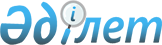 О внесении изменений и дополнений в постановления Правительства Республики Казахстан от 30 декабря 2009 года № 2315 "О внесении изменения и дополнений в постановление Правительства Республики Казахстан от 30 июня 2007 года № 561 и об утверждении стандартов государственных услуг" и от 20 июля 2010 года № 745 "Об утверждении реестра государственных услуг, оказываемых физическим и юридическим лицам"
					
			Утративший силу
			
			
		
					Постановление Правительства Республики Казахстан от 22 июля 2011 года № 842. Утратило силу постановлением Правительства Республики Казахстан от 5 марта 2014 года № 180      Сноска. Утратило силу постановлением Правительства РК от 05.03.2014 № 180 (вводится в действие по истечении десяти календарных дней после дня его первого официального опубликования).      Правительство Республики Казахстан ПОСТАНОВЛЯЕТ:



      1. Внести в некоторые решения Правительства Республики Казахстан следующие изменения и дополнения:



      1) в постановлении Правительства Республики Казахстан от 30 декабря 2009 года № 2315 "О внесении изменения и дополнений в постановление Правительства Республики Казахстан от 30 июня 2007 года № 561 и об утверждении стандартов государственных услуг" (САПП Республики Казахстан, 2010 г., № 5, ст. 61):



      преамбулу изложить в следующей редакции:

      "В соответствии со статьей 34 Бюджетного кодекса Республики Казахстан, статьями 9-1, 15-2 Закона Республики Казахстан от 27 ноября 2000 года "Об административных процедурах" и подпунктами 2), 3) статьи 6, статьей 29 Закона Республики Казахстан от 11 января 2007 года "Об информатизации" Правительство Республики Казахстан ПОСТАНОВЛЯЕТ:";



      стандарты государственных услуг, утвержденные указанным постановлением, изложить в новой редакции согласно приложениям 1, 2, 3 и 4 к настоящему постановлению;



      пункт 3 изложить в следующей редакции:

      "3. Министерству связи и информации Республики Казахстан принять меры, вытекающие из настоящего постановления.";



      2) утратил силу постановлением Правительства РК от 18.09.2013 № 983 (вводится в действие со дня первого официального опубликования).

      Сноска. Пункт 1 с изменением, внесенным постановлением Правительства РК от 18.09.2013 № 983 (вводится в действие со дня первого официального опубликования).



      2. Настоящее постановление вводится в действие по истечении десяти календарных дней со дня первого официального опубликования.      Премьер-Министр

      Республики Казахстан                       К. Масимов

Приложение 1         

к постановлению Правительства

Республики Казахстан     

от 22 июля 2011 года № 842  

Утвержден            

постановлением Правительства

Республики Казахстан     

от 30 декабря 2009 года № 2315 

Стандарт государственной услуги

"Постановка на учет средств массовой информации" 

1. Общие положения

      1. Государственная услуга оказывается Комитетом информации и архивов Министерства связи и информации Республики Казахстан (далее - Комитет) по адресу: г. Астана, ул. Орынбор, 8, подъезд 14, кабинет 227, интернет-ресурс: www.mci.gov.kz, а также через веб-портал "электронного правительства" www.egov.kz (далее - портал).



      2. Форма оказываемой государственной услуги: полностью автоматизированная.



      3. Государственная услуга оказывается на основании подпункта 2) статьи 4-3 Закона Республики Казахстан от 23 июля 1999 года "О средстах массовой информации".



      4. Полная информация о порядке предоставления государственной услуги и необходимых документах размещается на портале электронного Правительства: www.e.gov.kz, интернет-ресурсе Министерства связи и информации Республики Казахстан: www.mci.gov.kz.



      5. Видом завершения государственной услуги является выдача свидетельства о постановке на учет периодического печатного издания и (или) информационного агентства, либо мотивированный ответ об отказе в предоставлении услуги.



      6. Государственная услуга оказывается физическим и юридическим лицам (далее - потребитель).



      7. Сроки оказания государственной услуги:



      1) сроки оказания государственной услуги с момента:



      а) сдачи потребителем необходимых документов, определенных в пункте 11 настоящего стандарта - пятнадцать рабочих дней;



      б) обращения для получения государственной услуги с момента регистрации - пятнадцать рабочих дней;



      в) подачи электронного запроса через портал для получения государственной услуги - пятнадцать рабочих дней;



      2) максимально допустимое время ожидания до получения государственной услуги, оказываемой на месте в день обращения заявителя при регистрации - 5 минут;



      3) максимально допустимое время обслуживания получателя государственной услуги, оказываемый на месте в день обращения заявителя - 5 минут.



      8. Государственная услуга оказывается платно.



      Ставки сбора за оказание государственной услуги в соответствии с Кодексом Республики Казахстан от 10 декабря 2008 года "О налогах и других обязательных платежах в бюджет" (Налоговый кодекс) составляют:



      1) с физических или юридических лиц, создающих периодическое печатное издание и (или) информационное агентство детской и научной тематики - два месячных расчетных показателя, действующего на дату уплаты сбора;



      2) с физических или юридических лиц, создающих периодическое печатное издание и (или) информационное агентство иной тематики - пяти месячных расчетных показателя, действующего на дату уплаты сбора.



      Ставки сбора за выдачу дубликата свидетельства о постановке на учет периодического печатного издания и (или) информационного агентства составляют:



      1) с физических или юридических лиц, указанных в подпункте 1) настоящего пункта - 1,6 месячных расчетных показателя, действующего на дату уплаты сбора;



      2) с физических или юридических лиц, указанных в подпункте 2) настоящего пункта - 4 месячных расчетных показателя, действующего на дату уплаты сбора.



      Переоформление свидетельства о постановке на учет периодического печатного издания и (или) информационного агентства осуществляется бесплатно.



      Сбор оплачивается через банковские учреждения Республики Казахстан, которыми выдается квитанция, подтверждающая размер и дату оплаты.



      9. Государственная услуга оказывается: ежедневно, за исключением выходных и праздничных дней. Прием документов осуществляется с 9-00 до 18-00 часов, перерыв на обед с 13-00 до 14-30 часов. Прием осуществляется в порядке очереди, без предварительной записи и ускоренного обслуживания.



      При обращении через портал обработка электронных запросов осуществляется по графику работы Комитета.



      10. Для поддержки правопорядка помещение имеет круглосуточный пост охраны, противопожарные сигнализации и другие меры безопасности. Вход в подъезд оснащен пандусами, предназначенными для людей с ограниченными физическими возможностями. 

2. Порядок оказания государственной услуги

      11. Для получения государственной услуги потребитель представляет:



      1) заявление установленного образца по форме (согласно приложении 1 к настоящему стандарту);



      2) для физических лиц - нотариально удостоверенная копия документа, подтверждающего право на занятие предпринимательской деятельностью;



      3) для юридических лиц - нотариально удостоверенные копии свидетельства о государственной регистрации (перерегистрации) юридического лица, учредительных документов;



      4) документ, подтверждающий оплату в бюджет сбора за постановку на учет периодического печатного издания и (или) информационного агентства.



      Для переучета периодического печатного издания и (или) информационного агентства (в связи с изменением собственника, либо изменением организационно-правовой формы, наименования, территории распространения, основной тематической направленности и периодичности выпуска) потребитель представляет:



      1) заявление установленного образца по форме (согласно приложению 1 к настоящему стандарту);



      2) для физических лиц - нотариально удостоверенная копия документа, подтверждающего право на занятие предпринимательской деятельностью;



      3) для юридических лиц - нотариально удостоверенные копии свидетельства о государственной регистрации (перерегистрации) юридического лица, учредительных документов;



      4) оригинал ранее выданного свидетельства о постановке на учет периодического печатного издания и (или) информационного агентства;



      5) в случае изменения собственника требуется документ, подтверждающий данное изменение;



      6) договор, подтверждающий передачу прав собственности на периодическое печатное издание и (или) информационное агентство другому лицу.



      Для получения дубликата в связи с утерей свидетельства о постановке на учет периодического печатного издания и (или) информационного агентства потребитель представляет:



      1) заявление в произвольной форме, с указанием причины утери;



      2) для физических лиц - нотариально удостоверенная копия документа, подтверждающего право на занятие предпринимательской деятельностью;



      3) для юридических лиц - нотариально удостоверенные копии свидетельства о государственной регистрации (перерегистрации) юридического лица, учредительных документов;



      4) документ, подтверждающий оплату в бюджет сбора за выдачу дубликата свидетельства о постановке на учет периодического печатного издания и (или) информационного агентства.



      В случае обращения потребителя через портал электронный запрос заверяется электронной цифровой подписью лица, направившего запрос, документы, указанные выше, прикрепляются в сканированном варианте.



      12. Образец заявления размещается на интернет-ресурсе Министерства связи и информации Республики Казахстан: www.mci.gov.kz.



      Для получения государственной услуги через портал заполняется форма электронного запроса.



      13. Документы для получения государственной услуги сдаются на регистрацию по адресу: г. Астана, ул. Орынбор, 8, 14 подъезд, кабинет 224, телефон: (7172) 74-04-71.



      Прием электронного запроса осуществляется на портале: www.egov.kz в закладке "Электронные услуги".



      14. Подтверждением принятия всех необходимых документов, указанных в пункте 11 настоящего стандарта, служит регистрация документов, предоставленных для постановки на учет периодического печатного издания и (или) информационного агентства в книге (журнале) регистрации с указанием даты получения потребителем государственной услуги.



      На электронный ящик или в Личный кабинет на портале потребителя направляется уведомление-отчет о принятии заявки для предоставления государственной услуги с указанием даты получения потребителем государственной услуги.



      15. Свидетельство о постановке на учет периодического печатного издания (или) информационного агентства выдается потребителю через портал, либо направляются по почте потребителю.



      16. Основанием для приостановления оказания государственной услуги является непредставление потребителем одного из документов, указанных в пункте 11 настоящего стандарта. При ненадлежащем оформлении документов или при обращении ненадлежащего лица документы возвращаются потребителю с письменным обоснованием причин отказа. 

3. Принципы работы

      17. По отношению к потребителю услуг Комитет руководствуется следующими принципами:



      1) соблюдение конституционных прав и свобод человека;



      2) соблюдение законности при исполнении служебного долга;



      3) вежливость;



      4) предоставление исчерпывающей и полной информации;



      5) защита и конфиденциальность документов физических и юридических лиц. 

4. Результаты работы

      18. Результаты работы по оказанию государственной услуги потребителям измеряются показателями качества и эффективности согласно приложению 2 к настоящему стандарту.



      19. Целевые значения показателей качества и эффективности государственной услуги, по которым оценивается работа государственного органа ежегодно утверждается приказом Министра связи и информация Республики Казахстан. 

5. Порядок обжалования

      20. Порядок обжалования действий (бездействия) уполномоченных должностных лиц Комитета разъясняет и оказывает содействие в подготовке жалобы начальник Управления печатных средств массовой информации Комитета, по адресу: г. Астана, ул. Орынбор, 8, подъезд 14, кабинет 207, телефон: (7172) 74-04-82.



      21. В случае несогласия с результатами услуги жалоба подается на имя руководства Министерства связи и информации Республики Казахстан по адресу: г. Астана, ул. Орынбор, 8, подъезд 14, кабинет 225, в рабочие дни с 9-00 до 18-00 часов, с перерывом на обед с 13-00 до 14-30 часов, ежедневно, за исключением выходных и праздничных дней, телефон: (7172) 74-01-21, интернет-ресурс: www.mci.gov.kz.



      22. В случае некорректного обслуживания жалоба подается на имя председателя Комитета. График работы: рабочие дни с 9-00 до 18-00 часов, с перерывом на обед с 13-00 до 14-30 часов, ежедневно, за исключением выходных и праздничных дней. Адрес Комитета: 010000, г. Астана, ул. Орынбор, 8, подъезд 14, кабинет 231. Телефон приемной председателя Комитета: (7172) 74-02-51, интернет-ресурс: www.mci.gov.kz.



      23. В случаях несогласия с результатами оказанной государственной услуги потребитель имеет право обратиться в суд в установленном законодательством порядке.



      24. Жалоба оформляется в свободной форме. Потребитель в своей жалобе в обязательном порядке указывает:



      1) фамилию, имя, отчество;



      2) почтовый адрес, по которому должен быть направлен ответ;



      3) изложение сути жалобы;



      4) личную подпись и дату.



      В случае необходимости в подтверждение своих доводов потребитель прилагает к письменной жалобе документы и материалы, либо их копии.



      25. Документом, подтверждающим принятие жалобы, является второй экземпляр жалобы, либо копия жалобы, на которой лицом, принимающим жалобу, указывается срок и место получения ответа на поданную жалобу и контактные данные должностных лиц, у которых можно узнать о ходе рассмотрения жалобы.



      26. Дополнительную информацию о предоставляемой государственной услуге можно получить на интернет-ресурсе Министерства связи и информации Республики Казахстан: www.mci.gov.kz.

Приложение 1           

к стандарту государственной услуги

"Постановка на учет средств    

массовой информации"       

ФормаПредседателю Комитета информации

и архивов Министерства связи и 

информации Республики Казахстан

                                 Заявление      Прошу Вас поставить на учет (осуществить переучет, выдать

дубликат) периодическое печатное издание или информационное агентство

_______________________________ (для периодического печатного издания

      (наименование)

указывается вид). (В случае осуществления переучета и выдачи

дубликата указывается причина).

      Наименование собственника, юридический адрес (тел) ____________

_____________________________________________________________________

      Наименование периодического печатного издания или

информационного агентства ___________________________________________

      Язык периодического печатного издания или информационного

агентства ___________________________________________________________      Периодичность _________________________________________________      Тематическая направленность ___________________________________      Территория распространения ____________________________________      Адрес редакции ________________________________________________      Ф.И.О главного редактора ______________________________________      Подпись, дата, печать

Приложение 2           

к стандарту государственной услуги

"Постановка на учет средств    

массовой информации"       

                     Показатели качества и эффективности

Приложение 2        

к постановлению Правительства

Республики Казахстан     

от 22 июля 2011 года № 842  

Утвержден          

постановлением Правительства

Республики Казахстан     

от 30 декабря 2009 года № 2315 

Стандарт государственной услуги

"Учет иностранных средств массовой информации,

распространяемых на территории области

(города республиканского значения, столицы) 

1. Общие положения

      1. Государственная услуга оказывается местными исполнительными органами областей, городов Астана и Алматы (далее - МИО), через центры обслуживания населения (далее - Центр) на альтернативной основе, перечень которых указаны в приложениях 1 и 2 к настоящему стандарту, а также через веб-портал "электронного правительства" www.egov.kz (далее - портал).



      2. Форма оказываемой государственной услуги: частично автоматизированная.



      3. Государственная услуга осуществляется на основании подпункта 2) статьи 4-4 Закона Республики Казахстан от 23 июля 1999 года "О средствах массовой информации" (далее - Закон), постановления Правительства Республики Казахстан 29 июля 2002 года № 843 "Об утверждении Правил учета иностранных средств массовой информации, распространяемых в Республике Казахстан".



      4. Полная информация о порядке предоставления государственной услуги и необходимых документах размещается на портале электронного Правительства: www.egov.kz, в официальных источниках информации, в интернет-ресурсах местных исполнительных органов областей, городов Астана и Алматы, на стендах в Центрах, перечень которых указаны в приложение 1 и 2 к настоящему стандарту.



      5. Видом завершения государственной услуги является выдача справки об учете иностранных средств массовой информации (далее - СМИ), либо мотивированный ответ об отказе в предоставлении услуги.



      6. Государственная услуга оказывается физическим и юридическим лицам (далее - потребитель).



      7. Сроки оказания государственной услуги:



      При обращении в МИО:



      1) сроки оказания государственной услуги с момента:



      а) сдачи потребителем необходимых документов, определенных в пункте 11 настоящего стандарта - пятнадцать рабочих дней;



      б) обращения для получения государственной услуги с момента регистрации - пятнадцать рабочих дней;



      в) подачи электронного запроса через портал для получения государственной услуги - пятнадцать рабочих дней;



      2) максимально допустимое время ожидания до получения государственной услуги, оказываемой на месте в день обращения заявителя при регистрации - 5 минут;



      3) максимально допустимое время обслуживания получателя государственной услуги, оказываемый на месте в день обращения заявителя - 5 минут.



      При обращении в Центр:



      1) сроки оказания государственной услуги с момента:



      а) сдачи потребителем необходимых документов, определенных в пункте 11 настоящего стандарта - пятнадцать рабочих дней;



      б) обращения для получения государственной услуги с момента регистрации - пятнадцать рабочих дней;



      в) подачи электронного запроса для получения государственной услуги - пятнадцать рабочих дней;



      2) максимально допустимое время ожидания до получения государственной услуги, оказываемой на месте в день обращения заявителя при регистрации - 30 минут;



      3) максимально допустимое время обслуживания получателя государственной услуги, оказываемый на месте в день обращения заявителя, а также при получении документов - 10 минут.



      8. Государственная услуга оказывается бесплатно.



      9. Государственная услуга оказывается:



      1) при обращении в МИО:



      ежедневно, за исключением выходных и праздничных дней. Прием документов осуществляется по адресам указанным в приложении 1 к настоящему стандарту. Прием осуществляется в порядке очереди, без предварительной записи и ускоренного обслуживания, график работы с 9.00 часов до 18.00 часов, перерыв на обед с 13.00 часов до 14.00;



      при обращении через портал обработка электронных запросов осуществляется по графику работы МИО;



      2) при обращении в Центр:



      шесть дней в неделю, кроме выходных и праздничных дней, устанавливается график, обеспечивающий его работу с 9.00-часов до 20.00 часов без перерыва, для филиалов и представительств устанавливается график работы с 9.00 часов до 19.00 часов, перерыв на обед с 13.00 до 14.00 часов. Прием осуществляется в порядке "электронной" очереди, без предварительной записи и ускоренного обслуживания.



      10. Для поддержки правопорядка помещения имеют круглосуточный пост охраны, противопожарные сигнализации и другие меры безопасности.  Вход в помещение оснащен пандусами, предназначенными для людей с ограниченными физическими возможностями.



      Государственная услуга также оказывается в здании Центра по месту проживания потребителя, где предусмотрены условия для обслуживания потребителей с ограниченными физическими возможностями. В зале располагаются справочное бюро, кресла ожидания, информационные стенды с образцами заполненных бланков (заявлений). 

2. Порядок оказания государственной услуги

      11. Для получения государственной услуги потребитель представляет:



      при обращении в МИО:



      1) заявление об учете иностранного СМИ, в котором должны быть указаны:



      наименование местного исполнительного органа, в который подается заявление;



      статус распространителя (индивидуальный предприниматель или юридическое лицо), его организационно-правовая форма, наименование (фамилия, имя и отчество), место нахождения (место жительство);



      полный перечень названий иностранных СМИ, распространяемых на территории Республики Казахстан;



      территория распространения иностранного СМИ;



      язык (языки) распространяемого иностранного СМИ;



      основная тематическая направленность распространяемого иностранного СМИ;



      2) для физического лица-распространителя - копия документа, подтверждающего право на занятие предпринимательской деятельностью;



      3) для юридического лица (филиала или представительства)-распространителя - копия свидетельства о государственной (учетной) регистрации юридического лица (филиала или представительства).



      В случае обращения потребителя через портал, электронный запрос заверяется электронной цифровой подписью лица, направившего запрос;



      при обращении в Центр:



      1) заявление об учете иностранного СМИ, в котором должны быть указаны:



      наименование местного исполнительного органа, в который подается заявление;



      статус распространителя (индивидуальный предприниматель или юридическое лицо), его организационно-правовая форма, наименование {фамилия, имя и отчество), место нахождения (место жительство);



      полный перечень названий иностранных СМИ, распространяемых на территории Республики Казахстан;



      территория распространения иностранного СМИ;

      язык (языки) распространяемого иностранного СМИ;

      основная тематическая направленность распространяемого иностранного СМИ;



      2) для физического лица-распространителя - копия документа, подтверждающего право на занятие предпринимательской деятельностью;



      3) для юридического лица (филиала или представительства)-распространителя - копия свидетельства о государственной (учетной) регистрации юридического лица (филиала или представительства).



      При приеме пакета документов сотрудник Центра сверяет подлинность копии с оригиналом и возвращает оригинал потребителю.



      12. Для получения государственной услуги через МИО заполнение бланков не требуется.



      Для получения государственной услуги через портал заполняется форма электронного запроса.



      В Центре бланки заявлений размещаются на специальной стойке в зале ожидания, либо у консультантов Центра.



      13. Документы для получения государственной услуги МИО сдаются на регистрацию в адреса, указанные в приложении 1 к настоящему стандарту.



      Прием электронного запроса осуществляется на портале: www.egov.kz в закладке "Электронные услуги".



      В Центре прием документов осуществляется посредством "окон", на которых размещается информация о предназначении и выполняемых функциях "окон", а также указываются фамилия, имя, отчество и должность инспектора Центра. Адреса Центров указаны в приложении 2 к настоящему стандарту.



      14. Подтверждением принятия МИО всех необходимых документов, указанных в пункте 11 настоящего стандарта, служит регистрация документов, предоставленных для выдачи справки на распространение иностранных средств массовой информации в книге (журнале) регистрации с указанием даты получения потребителем государственной услуги.



      На электронный ящик или личный кабинет на портале потребителя направляется уведомление-отчет о принятии заявки для предоставления государственной услуги с указанием даты получения потребителем государственной услуги.



      При приеме документов через Центр потребителю выдается расписка о приеме соответствующих документов с указанием:



      1) номера и даты приема запроса;



      2) вида запрашиваемой государственной услуги;



      3) количества и названий приложенных документов;



      4) даты (время) и места выдачи документов;



      5) фамилии, имени, отчества инспектора Центра, принявшего заявление на оформление документов.



      15. Справку на распространение иностранных средств массовой информации МИО выдает потребителю при личном приеме потребителя, либо через портал. Выдача готовых документов потребителю производится по адресам, указанным в приложении 1 настоящего стандарта.



      В центре выдача готовых документов потребителю осуществляются инспектором Центра посредством "окон" на основании расписки в указанный в ней срок.



      16. Основанием для приостановления оказания государственной услуги является непредставление потребителем одного из документов, указанных в пункте 11 настоящего стандарта. При ненадлежащем оформлении документов или при обращении ненадлежащего лица, в течение трех рабочих дней после получения пакета документов МИО возвращает их потребителю или в Центр с письменным обоснованием причин отказа. 

3. Принципы работы

      17. По отношению к потребителю услуг уполномоченный орган и Центр руководствуются следующими принципами:



      1) соблюдение конституционных прав и свобод человека;



      2) соблюдение законности при исполнении служебного долга;



      3) вежливость;



      4) предоставление исчерпывающей и полной информации;



      5) защита и конфиденциальность документов физических и юридических лиц. 

4. Результаты работы

      18. Результаты работы по оказанию государственной услуги потребителям измеряются показателями качества и доступности согласно приложению 1 к настоящему стандарту.



      19. Целевые значения показателей качества и эффективности государственной услуги, по которым оценивается работа государственного органа ежегодно утверждается приказом Министра связи и информации Республики Казахстан. 

5. Порядок обжалования

      20. Порядок обжалования действий (бездействия) уполномоченных должностных лиц МИО разъясняет и оказывает содействие в подготовке жалобы начальник управления средств массовой информации Комитета, по адресу: г. Астана, Есильский район, ул. Орынбор, дом 8, подъезд 14, кабинет 207, телефон: (7172) 74-04-82; а также начальники управлений внутренней политики областей, городов Астаны и Алматы, контактные данные которых указаны в приложении 1 к настоящему стандарту.



      Разъяснение порядка обжалования действий (бездействия) инспектора Центра и оказания содействия в подготовке жалобы потребитель обращается к руководителю Центра, контактные данные которых указаны в приложении 2 к настоящему стандарту.



      Информацию о порядке обжалования действий (бездействий) инспектора Центра можно получить по телефону информационно-справочной службы Центра: 58-00-58.



      21. В случае несогласия с результатами услуги жалоба подается на имя руководства Министерства связи и информации Республики Казахстан по адресу: г. Астана, Есильский район, улица Орынбор, дом 8, подъезд 15, кабинет 225, телефон: (7172) 74-01-21, интернет-ресурс: www.mci.gov.kz, в рабочие дни с 9-00 до 18-00 часов, с перерывом на обед с 13-00 до 14-30 часов ежедневно, за исключением выходных и праздничных дней.



      22. В случае некорректного обслуживания жалоба подается на имя начальника управления внутренней политики областей, городов Астаны и Алматы по адресам указанным в приложении 1 к настоящему стандарту, а также на имя руководителя Центра, по адресам указанным в приложении 2 к настоящему стандарту.



      23. В случаях несогласия с результатами оказанной государственной услуги потребитель имеет право обратиться в суд в установленном законодательством порядке.



      24. Жалоба оформляется в свободной форме. Потребитель в своей жалобе в обязательном порядке указывает:



      1) фамилию, имя, отчество;



      2) почтовый адрес, по которому должен быть направлен ответ;



      3) изложение сути жалобы;



      4) личную подпись и дату.



      В случае необходимости в подтверждение своих доводов потребитель прилагает к письменной жалобе документы и материалы либо их копии.



      25. Документом, подтверждающим принятие жалобы, является второй экземпляр жалобы, либо копия жалобы, на которой лицом, принимающим жалобу, указывается срок и место получения ответа на поданную жалобу и контактные данные должностных лиц, у которых можно узнать о ходе рассмотрения жалобы.



      26. Дополнительную информацию о предоставляемой государственной услуге можно получить по телефону акиматов областей и городов Астана и Алматы указанные в приложении 1 к настоящему стандарту.

Приложение 1        

к стандарту государственной

услуги "Учет иностранных средств

массовой информации,     

распространяемых на территории 

области (города республиканского

значения, столицы)"     

             Адрес расположения местных исполнительных органов

Приложение 2          

к стандарту государственной   

услуги "Учет иностранных средств

массовой информации,     

распространяемых на территории 

области (города республиканского

значения, столицы)"                         

Адреса центров обслуживания населения

Приложение 3           

к стандарту государственной   

услуги "Учет иностранных средств

массовой информации,      

распространяемых на территории 

области (города республиканского

значения, столицы)"      

                   Показатели качества и эффективности

Приложение 3        

к постановлению Правительства

Республики Казахстан    

от 22 июля 2011 года № 842 

Утвержден          

постановлением Правительства 

Республики Казахстан     

от 30 декабря 2009 года № 2315 

Стандарт государственной услуги

"Выдача архивных справок" 

1. Общие положения

      1. Государственная услуга оказывается Комитетом информации и архивов Министерства связи и информации Республики Казахстан (далее - Комитет) по адресу: город Астана, Есильский район, улица Орынбор, дом 8, подъезд 14, кабинет 215, интернет-ресурс: www.mci.gov.kz, местными исполнительными органами областей, гг. Астана, Алматы (далее - МИО), государственными учреждениями "Национальный архив Республики Казахстан", центральными государственными архивами, государственными архивами областей, городов, районов и их филиалами (далее - Архив), через центры обслуживания населения на альтернативной основе (далее - Центр), перечень которых указан в приложениях 1, 2 и 3 к настоящему стандарту, а также через веб-портал "электронного правительства": www.egov.kz (далее - портал).



      2. Форма оказываемой государственной услуги: частично автоматизированная.



      3. Государственная услуга оказывается на основании пункта 5  статьи 15 Закона Республики Казахстан от 22 декабря 1998 года "О Национальном архивном фонде и архивах".



      4. Полная информация о порядке оказания государственной услуги и необходимых документах размещается на портале электронного Правительства: www.e.gov.kz, интернет-ресурсе Министерства связи и информации Республики Казахстан (далее - МСИ РК): www.mci.gov.kz, в официальных источниках информации, информационных досках и на стендах в местах оказания государственной услуги, перечень которых указан в приложениях 1, 2 и 3 к настоящему стандарту.



      5. Видом завершения государственной услуги является выдача архивной справки, либо мотивированный ответ об отказе в предоставлении услуги.



      6. Государственная услуга оказывается физическим и юридическим лицам (далее - потребитель).



      7. Сроки оказания государственной услуги:



      при обращении в Комитет или МИО или Архив:



      1) сроки оказания государственной услуги с момента:



      а) сдачи потребителем необходимых документов, определенных в пункте 11 настоящего стандарта и регистрации документов в канцелярии Комитета или МИО или Архива в течение пятнадцати календарных дней.



      В случаях, когда для оказания государственной услуги необходимо изучение документов двух и более организации, а также более чем за пять лет, руководителем Архива срок оказания государственной услуги может быть продлен не более чем на тридцать календарных дней, о чем сообщается потребителю в течение трех календарных дней со дня регистрации документов. В исключительных случаях руководство архива может продлить срок до 6-ти месяцев, о чем сообщается потребителю в трехдневный срок после принятия решения с указанием соответствующих причин;



      б) обращения для получения государственной услуги с момента регистрации - в течение пятнадцати календарных дней.



      В случаях, когда для оказания государственной услуги необходимо изучение документов двух и более организации, а также более чем за пять лет, руководителем Архива срок оказания государственной услуги может быть продлен не более чем на тридцать календарных дней, о чем сообщается потребителю в течение трех календарных дней со дня регистрации документов. В исключительных случаях руководство архива может продлить срок до 6-ти месяцев, о чем сообщается потребителю в трехдневный срок после принятия решения с указанием соответствующих причин;



      в) подачи электронного запроса через портал для получения государственной услуги - в течение пятнадцати календарных дней.



      В случаях, когда для оказания государственной услуги необходимо изучение документов двух и более организации, а также более чем за пять лет, руководителем Архива срок оказания государственной услуги может быть продлен не более чем на тридцать календарных дней, о чем сообщается потребителю в течение трех календарных дней со дня регистрации документов. В исключительных случаях руководство архива может продлить срок до 6-ти месяцев, о чем сообщается потребителю в трехдневный срок после принятия решения с указанием соответствующих причин;



      2) максимально допустимое время ожидания до получения государственной услуги, оказываемой на месте в день обращения потребителя - 15 минут;



      3) максимально допустимое время обслуживания получателя государственной услуги, оказываемой на месте в день обращения потребителя - 15 минут;



      при обращении в Центр:



      1) сроки оказания государственной услуги с момента:



      а) отправки документов Центром в Архив в течение пятнадцати календарных дней.



      В случаях, когда для оказания государственной услуги необходимо изучение документов двух и более организации, а также более чем за пять лет, руководителем Архива срок оказания государственной услуги может быть продлен не более чем на тридцать календарных дней, о чем сообщается в Центр в течение трех календарных дней со дня регистрации документов. В исключительных случаях руководство архива может продлить срок до 6-ти месяцев, о чем сообщается в Центр в трехдневный срок после принятия решения с указанием соответствующих причин. Центр в свою очередь информирует потребителя в течение трех дней со дня получения решении Архива;



      2) максимально допустимое время ожидания до получения государственной услуги, оказываемой на месте в день обращения потребителя - 30 минут;



      3) максимально допустимое время обслуживания получателя государственной услуги, оказываемой на месте в день обращения потребителя - 15 минут.



      8. Государственная услуга по социально-правовым запросам является бесплатной.



      9. Государственная услуга оказывается:



      при обращении в Комитет или МИО:



      ежедневно, за исключением выходных и праздничных дней. Прием документов осуществляется с 9-00 до 18-00 часов, перерыв на обед с 13-00 до 14-30 часов. Прием осуществляется в порядке очереди, без предварительной записи и ускоренного обслуживания;



      при обращении в Архив: ежедневно, за исключением выходных и праздничных дней. Прием документов осуществляется с 9.00 до 18.00 часов, перерыв на обед с 13.00 до 14.00 часов. Прием осуществляется в порядке очереди, без предварительной записи и ускоренного обслуживания;



      при обращении через портал обработка электронных запросов осуществляется по графику работы по месту обращения;



      при обращении в Центр: шесть дней в неделю, кроме выходных и праздничных дней, с установленным графиком с 9-00 часов до 20-00 часов без перерыва, для филиалов и представительств устанавливается график работы с 9-00 часов до 19-00 часов, перерыв на обед с 13.00 до 14.00 часов. Прием осуществляется в порядке "электронной" очереди, без предварительной записи и ускоренного обслуживания.



      10. Для поддержки правопорядка помещения Комитета, МИО и Архива имеет круглосуточный пост охраны, противопожарные сигнализации и другие меры безопасности. В зданиях предусмотрены условия для людей с ограниченными физическими возможностями, а также имеются помещения, оснащенные стендами с перечнем необходимых документов.



      Государственная услуга также оказывается в здании Центра по месту проживания потребителя, где предусмотрены условия для обслуживания потребителей с ограниченными физическими возможностями. В зале располагаются справочное бюро, кресла ожидания, информационные стенды с образцами заполненных бланков. 

2. Порядок оказания государственной услуги

      11. Для получения государственной услуги потребитель представляет:



      при обращении в Комитет или МИО или Архив:



      1) заявление с указанием сведений, которые необходимо подтвердить;



      2) документ, удостоверяющий личность потребителя при личном посещении потребителя или письменная доверенность без нотариального заверения иного лица.



      В случае обращения потребителя через портал электронный запрос заверяется электронной цифровой подписью лица, направившего запрос;



      при обращении в Центр:



      1) заявление (письмо) с указанием сведений, которые необходимо подтвердить;



      2) оригинал и копию документа, удостоверяющего личность потребителя при личном посещении потребителя или письменная доверенность без нотариального заверения иного лица.



      При приеме пакета документов, сотрудник Центра сверяет подлинность копии с оригиналом и возвращает оригинал потребителю.



      В случае необходимости, потребитель прилагает к заявлению (письму, электронному запросу) соответствующие документы и материалы, либо их копии.



      12. Для получения государственной услуги заполнение бланков не требуется, заявления принимаются в произвольной форме. В заявлении указываются: фамилия, имя, отчество (при наличии) потребителя, год и место его рождения, места жительства, гражданство, а также другие сведения, позволяющие осуществить поиск документов, необходимых для исполнения запроса.



      Для получения государственной услуги через портал необходимо заполнить форму электронного запроса.



      В Центре бланки заявлений об оказании государственной услуги размещаются на специальной стойке в зале ожидания, либо у консультантов Центра.



      13. Документы для получения государственной услуги через Комитет сдаются на регистрацию по адресу: г. Астана, Есильский район, улица Орынбор, дом 8, подъезд 14, кабинет 215, телефон: (7172) 74-05-29.



      Для получения государственной услуги через МИО или Архив документы, указанные в пункте 11 настоящего стандарта, сдаются в МИО или Архив, перечень которых указан в приложении 1 и 2 к настоящему стандарту.



      Прием электронного запроса осуществляется на портале: www.egov.kz в закладке "Электронные услуги".



      В Центре прием документов осуществляется посредством "окон", на которых размещается информация о предназначении и выполняемых функциях "окон", а также указываются фамилия, имя, отчество и должность инспектора Центра. Адреса Центров указаны в приложении 3 к настоящему стандарту.



      14. Подтверждением принятия Комитетом или МИО или Архивом всех необходимых документов, указанных в пункте 11 настоящего стандарта, служит регистрация документов, предоставленных для получения услуги в книге регистрации, с указанием установленной даты получения потребителем государственной услуги.



      В случае обращения через портал, потребителю на электронный ящик или в Личный кабинет на портале направляется уведомление-отчет о принятии заявки для предоставления государственной услуги с указанием даты получения потребителем государственной услуги.



      При приеме документов через Центр потребителю выдается расписка о приеме соответствующих документов с указанием:



      1) номера и даты приема запроса;



      2) вида запрашиваемой государственной услуги;



      3) количества и названий приложенных документов;



      4) даты (время) и места выдачи документов;



      5) фамилии, имени, отчества инспектора Центра принявшего заявление на оформление документов.



      15. Комитетом или МИО или Архивом архивная справка выдается потребителю или иному лицу по письменной доверенности без нотариального заверения при личном приеме, через портал, либо направляется по почте или в Центр.



      Выдача готовых документов потребителю производится Архивами по адресам, указанным в приложении 2 к настоящему стандарту.



      В Центре выдача готовых документов потребителю осуществляется инспектором Центра посредством "окон" на основании расписки в указанный в ней срок.



      16. Основанием для приостановления оказания государственной услуги является непредставление потребителем одного из документов, указанных в пункте 11 настоящего стандарта.



      Основанием для отказа в оказании государственной услуги является отсутствие необходимых сведений для выполнения запроса.



      При ненадлежащем оформлении документов или при обращении ненадлежащего лица, а также неподлинности представленных документов в течение трех рабочих дней после получения пакета документов Комитет или МИО или Архивы направляют их потребителю или в Центр с письменным обоснованием причин отказа.



      Центр информирует потребителя в течение одного рабочего дня после их получения и выдает письменные обоснования Архива о причине отказа в предоставлении услуги. 

3. Принципы работы

      17. По отношению к потребителю услуг Комитет, МИО, Архив и Центр руководствуются следующими принципами:



      1) соблюдение конституционных прав и свобод человека;



      2) соблюдение законности при исполнении служебного долга;



      3) вежливость;



      4) предоставление исчерпывающей и полной информации;



      5) защита и конфиденциальность документов физических и юридических лиц. 

4. Результаты работы

      18. Результаты работы по оказанию государственной услуги потребителям измеряются показателями качества и эффективности согласно приложению 4 к настоящему стандарту.



      19. Целевые значения показателей качества и эффективности государственной услуги, по которым оценивается работа государственных органов ежегодно утверждается приказом Министра связи и информации Республики Казахстан. 

5. Порядок обжалования

      20. Порядок обжалования действий (бездействия) уполномоченных должностных лиц Архивов разъясняет и оказывает содействие в подготовке жалобы начальник управления архивов и документации Комитета, по адресу: г. Астана, Есильский район, ул. Орынбор, дом 8, подъезд 14, кабинет 462, телефон: (7172) 74-05-31; а также начальники управлений архивов и документации областей, городов Астаны и Алматы и директора Архива, адреса которых указаны в приложениях 1 и 2 к настоящему стандарту.



      Для разъяснения порядка обжалования действий (бездействия) инспектора Центра и оказания содействия в подготовке жалобы потребитель Обращается к руководителю Центра, контактные данные которых указаны в приложении 3 к настоящему стандарту.



      Информацию о порядке обжалования действий (бездействия) инспектора Центра можно получить по телефону информационно-справочной службы Центра: 58-00-58.



      21. В случае несогласия с результатами услуги жалоба подается на имя руководства Министерства связи и информации Республики Казахстан по адресу: г. Астана, Есильский район, улица Орынбор, дом 8, подъезд 14, кабинет 225, телефон: (7172) 74-01-21, интернет-ресурс: www.mci.gov.kz, в рабочие дни с 9-00 до 18-00 часов, с перерывом на обед с 13-00 до 14-30 часов ежедневно, за исключением выходных и праздничных дней.



      22. В случае некорректного обслуживания жалоба подается на имя председателя Комитета: ежедневно, за исключением выходных и праздничных дней с 9-00 до 18-00 часов, с перерывом на обед с 13-00 до 14-30 часов, по адресу: 010000, г. Астана, ул. Орынбор, 8, подъезд 14, кабинет 231, телефон приемной председателя Комитета: (7172) 74-02-51, интернет-ресурс: www.mci.gov.kz, также на имя руководителей МИО или директора Архива, по адресам указанным в приложении 1 и 2 к настоящему стандарту, а также на имя руководителя Центра, по адресам указанным в приложении 3 к настоящему стандарту.



      23. В случае несогласия с результатами оказанной государственной услуги потребитель имеет право обратиться в суд в установленном законодательством порядке.



      24. Жалоба оформляется в свободной форме. Потребитель в своей жалобе в обязательном порядке указывает:



      1) фамилию, имя, отчество;



      2) почтовый адрес, по которому должен быть направлен ответ;



      3) изложение сути жалобы;



      4) личную подпись и дату.



      В случае необходимости в подтверждение своих доводов потребитель прилагает к письменной жалобе документы и материалы, либо их копии.



      25. Документом, подтверждающим принятие жалобы является второй экземпляр жалобы, либо копия жалобы, на которой лицом, принимающим жалобу указывается срок и место получения ответа на поданную жалобу и контактные данные должностных лиц, у которых можно узнать о ходе рассмотрения жалобы.



      26. Дополнительную информацию о предоставляемой государственной услуге можно получить на интернет-ресурсе Министерства связи и информации Республики Казахстан: www.mci.gov.kz.

Приложение 1           

к стандарту государственной   

услуги "Выдача архивных справок"

            Перечень местных исполнительных органов областей,

                            гг. Астана, Алматы

Приложение 2           

к стандарту государственной   

услуги "Выдача архивных справок"

                       Адреса государственных архивов

Приложение 3           

к стандарту государственной   

услуги "Выдача архивных справок"

                     Адреса центров обслуживания населения

Приложение 4           

к стандарту государственной   

услуги "Выдача архивных справок"

                    Показатели качества и эффективности

Приложение 4        

к постановлению Правительства

Республики Казахстан     

от 22 июля 2011 года № 842 

Утвержден           

постановлением Правительства  

Республики Казахстан     

от 30 декабря 2009 года № 2315 

Стандарт государственной услуги

"Апостилирование архивных справок и копий архивных документов,

исходящих из государственных архивов Республики Казахстан

и направляемых за рубеж" 

1. Общие положения

      1. Государственная услуга оказывается Комитетом информации и архивов Министерства связи и информации Республики Казахстан (далее - Комитет) по адресу: город Астана, Есильский район, улица Орынбор, дом 8, подъезд 14, кабинет 215, интернет-ресурс: www.mci.gov.kz, через центры обслуживания населения на альтернативной основе (далее - Центр), перечень которых указан в приложении 1 к настоящему стандарту, а также через веб-портал "электронного правительства" www.egov.kz (далее - портал).



      2. Форма оказываемой государственной услуги: частично автоматизированная.



      3. Государственная услуга оказывается на основании Закона Республики Казахстан от 30 декабря 1999 года "О присоединении Республики Казахстан к Конвенции, отменяющей требование легализации иностранных официальных документов", подпункта 15) пункта 1 статьи 18 Закона Республики Казахстан от 22 декабря 1998 года "О Национальном архивном фонде и архивах", постановления Правительства Республики Казахстан от 24 апреля 2001 года № 545 "О мерах по реализации положений Конвенции, отменяющей требование легализации иностранных официальных документов (Гаага, 5 октября 1961 года)".



      4. Полная информация о порядке предоставления государственной услуги и необходимых документах размещается на портале электронного Правительства: www.e.gov.kz, интернет-ресурсе Министерства связи и информации Республики Казахстан (далее - МСИ РК): www.mci.gov.kz, в официальных источниках информации, на стендах в Центрах, перечень которых указан в приложении 1 к настоящему стандарту.



      5. Видом завершения государственной услуги является проставление штампа апостиля на архивных справках и копиях архивных документов, исходящих из государственных архивов Республики Казахстан и направляемых за рубеж, либо мотивированный ответ об отказе в предоставлении услуги в письменном виде.



      6. Государственная услуга оказывается физическим и юридическим лицам (далее - потребитель).



      7. Сроки оказания государственной услуги:



      при обращении в Комитет:



      1) сроки оказания государственной услуги с момента:



      а) сдачи потребителем необходимых документов, определенных в пункте 11 настоящего стандарта при личном посещении, услуга оказывается в день подачи документов;



      б) при письменном обращении по почте, в течение трех рабочих дней со дня поступления необходимых документов, определенных в пункте 11 настоящего стандарта;



      в) подачи электронного запроса через портал, услуга оказывается в течение трех рабочих дней со дня поступления необходимых документов, определенных в пункте 11 настоящего стандарта;



      2) максимально допустимое время ожидания до получения государственной услуги, оказываемой на месте в день обращения заявителя - 10 минут;



      3) максимально допустимое время обслуживания получателя государственной услуги, оказываемой на месте в день обращения заявителя - 15 минут;



      при обращении в Центр:



      1) сроки оказания государственной услуги с момента:



      сдачи потребителем необходимых документов, определенных в пункте 11 настоящего Стандарта - до 20 календарных дней (в зависимости от расстояния место расположения Центра) с момента отправки документов Центром в Комитет;



      2) максимально допустимое время ожидания для сдачи документов, необходимых для получения государственной услуги, оказываемой на месте в день обращения заявителя - 30 минут;



      3) максимально допустимое время обслуживания получателя государственной услуги, оказываемой на месте в день обращения заявителя - 15 минут.



      8. За оказание государственной услуги взимается государственная пошлина, которая в соответствии с подпунктом 8) статьи 540 Налогового Кодекса Республики Казахстан от 10 декабря 2008 года "О налогах и других обязательных платежах в бюджет (Налоговый кодекс)" составляет 50 % от размера месячного расчетного показателя, установленного на день уплаты государственной пошлины. Государственная пошлина за проставление апостиля уплачивается наличными деньгами путем перечисления через банки или организации, осуществляющие отдельные виды банковских операций.



      9. Государственная услуга оказывается:



      при обращении в Комитет:



      ежедневно, за исключением выходных и праздничных дней. Прием документов осуществляется с 9-00 до 18-00 часов, перерыв на обед с 13-00 до 14-30 часов. Прием осуществляется в порядке очереди, без предварительной записи и ускоренного обслуживания;



      при обращении через портал обработка электронных запросов осуществляется по графику работы Комитета;



      при обращении в Центр:



      шесть дней в неделю, кроме выходных и праздничных дней, устанавливается график, обеспечивающий его работу с 9-00 часов до 20-00 часов без перерыва, для филиалов и представительств устанавливается график работы с 9-00 часов до 19-00 часов, перерыв на обед с 13-00 до 14-00 часов. Прием осуществляется в порядке "электронной" очереди, без предварительной записи и ускоренного обслуживания.



      10. Для поддержки правопорядка помещение имеет круглосуточный пост охраны, противопожарные сигнализации и другие меры безопасности. Вход в подъезд оснащен пандусами, предназначенными для людей с ограниченными физическими возможностями.



      Государственная услуга также оказывается в здании Центра по месту проживания потребителя, где предусмотрены условия для обслуживания потребителей с ограниченными физическими возможностями. В зале располагаются справочное бюро, кресла ожидания, информационные стенды с образцами заполненных бланков. 

2. Порядок оказания государственной услуги

      11. Для получения государственной услуги потребитель представляет:



      при обращении в Комитет:



      1) архивную справку или копии архивных документов, выданных государственным архивным учреждением, на которые проставляется апостиль, с сопроводительным письмом государственного архива;



      2) документ, удостоверяющий личность потребителя или документ удостоверяющий полномочия доверенного лица (при личном посещении);



      3) квитанцию об оплате государственной пошлины.



      В случае обращения потребителя через портал электронный запрос заверяется электронной цифровой подписью лица, направившего запрос, документы, указанные выше, прикрепляются в сканированном варианте.



      Для проставления штампа апостиля потребуется подлинники архивной справки или копии архивных документов;



      при обращении в Центр:



      1) архивную справку или копии архивных документов, выданных государственным архивным учреждением, на которые проставляется апостиль, с сопроводительным письмом государственного архива;



      2) оригинал и копию документа, удостоверяющего личность потребителя или документ удостоверяющий полномочия доверенного лица;



      3) квитанцию об оплате государственной пошлины.



      При приеме пакета документов сотрудник Центра сверяет подлинность копии с оригиналом и возвращает оригинал потребителю.



      12. Для получения государственной услуги через Комитет заполнение бланков, заявлений не требуется.



      При обращении через портал потребитель заполняет форму электронного запроса.



      В Центре бланки заявлений размещаются на специальной стойке в зале ожидания, либо у консультантов Центра.



      13. Документы для получения государственной услуги через Комитет сдаются на регистрацию по адресу: г. Астана, Есильский район, улица Орынбор, дом 8, подъезд 14, кабинет 215, телефон: (7172) 74-05-29.



      Прием электронного запроса осуществляется на портале: www.egov.kz в закладке "Электронные услуги".



      В Центре прием документов осуществляется посредством "окон", на которых размещается информация о предназначении и выполняемых функциях "окон", а также указываются фамилия, имя, отчество и должность инспектора Центра. Адреса Центров указаны в приложении 1 к настоящему стандарту.



      14. Подтверждением принятия Комитетом всех необходимых документов, указанных в пункте 11 настоящего стандарта, служит регистрация документов, предоставленных для апостилирования в книге (журнале) регистрации с указанием даты получения потребителем государственной услуги. 



      На электронный ящик или в Личный кабинет на портале потребителя направляется уведомление-отчет о принятии заявки для предоставления государственной услуги с указанием даты получения потребителем государственной услуги.



      При приеме документов через Центр потребителю выдается расписка о приеме соответствующих документов с указанием:



      1) номера и даты приема запроса;



      2) вида запрашиваемой государственной услуги;



      3) количества и названий приложенных документов;



      4) даты (время) и места выдачи документов;



      5) фамилии, имени, отчества инспектора Центра, принявшего заявление на оформление документов.



      15. Комитетом проапостилированные архивные справки, копии архивных документов выдаются потребителю (доверенному лицу) при личном приеме потребителя (доверенного лица) либо направляются по почте потребителю, либо Министерство иностранных дел Республики Казахстан, иностранным дипломатическим представительствам, аккредитованным в Республике Казахстан, для направления потребителю.



      Выдача готовых документов потребителю производится по адресу: г. Астана, Есильский район, ул. Орынбор, д. 8, подъезд 14, кабинет 215, телефон: (7172) 74-05-29.



      В случае запроса через портал потребителю направляется уведомление о необходимости предоставления оригинала архивной справки и копии архивных документов, по получению которого проставляется апостиль.



      В Центре выдача готовых документов потребителю осуществляется инспектором Центра посредством "окон" на основании расписки в указанный в ней срок.



      16. Основанием для приостановления оказания государственной услуги является непредставление потребителем одного из документов, указанных в пункте 11 настоящего стандарта.



      При ненадлежащем оформлении документов или при обращении ненадлежащего лица, в течение трех рабочих дней после получения пакета документов Комитет возвращает их потребителю или в Центр с письменным обоснованием причин отказа. 

3. Принципы работы

      17. По отношению к потребителю услуг Комитет и Центр руководствуются следующими принципами:



      1) соблюдение конституционных прав и свобод человека;



      2) соблюдение законности при исполнении служебного долга;



      3) вежливость;



      4) предоставление исчерпывающей и полной информации;



      5) защита и конфиденциальность документов физических и юридических лиц. 

4. Результаты работы

      18. Результаты работы по оказанию государственной услуги потребителям измеряются показателями качества и эффективности согласно приложению 2 к настоящему стандарту.



      19. Целевые значения показателей качества и эффективности государственной услуги, по которым оценивается работа государственных органов ежегодно утверждается приказом Министра связи и информации Республики Казахстан. 

5. Порядок обжалования

      20. Порядок обжалования действия (бездействия) уполномоченных должностных лиц Комитета разъясняет и оказывет содействие в подготовке жалобы начальник управления архивов и документации Комитета, по адресу: г. Астана, Есильский район, улица Орынбор, дом 8, подъезд 14, кабинет 462, телефон: (7172) 74-05-31.



      Для разъяснения порядка обжалования действий (бездействия) инспектора Центра и оказания содействия в подготовке жалобы потребитель обращается к руководителю Центра, контактные данные которых указаны в приложении 1 к настоящему стандарту.



      Информацию о порядке обжалования действий (бездействия) инспектора Центра можно получить по телефону информационно-справочной службы Центра: 58-00-58.



      21. В случае несогласия с результатами услуги жалоба подается на имя руководства Министерства связи и информации Республики Казахстан по адресу: г. Астана, Есильский район, улица Орынбор, дом 8, подъезд 15, кабинет 225, телефон: (7172) 74-01-21, интернет-ресурс: www.mci.gov.kz, в рабочие дни с 9-00 до 18-00 часов, с перерывом на обед с 13-00 до 14-30 часов ежедневно, за исключением выходных и праздничных дней.



      22. В случае некорректного обслуживания жалоба подается на имя председателя Комитета. График работы: рабочие дни с 9-00 до 18-00 часов, с перерывом на обед с 13-00 до 14-30 часов, ежедневно, за исключением выходных и праздничных дней. Адрес Комитета: 010000, г. Астана, ул. Орынбор, 8, подъезд 14, кабинет 231. Телефон приемной председателя Комитета: (7172) 74-02-51, интернет-ресурс: www.mci.gov.kz.



      В случае некорректного обслуживания сотрудником Центра жалоба - подается на имя руководителя Центра, адреса которых указаны в приложении 1 к настоящему стандарту, а также в официальных источниках информации и на стендах, расположенных в помещениях Центра.



      23. В случае несогласия с результатами оказанной государственной услуги потребитель имеет право обратиться в суд в установленном законодательством порядке.



      24. Жалоба оформляется в свободной форме. Потребитель в своей жалобе в обязательном порядке указывает:



      1) фамилию, имя, отчество;



      2) почтовый адрес, по которому должен быть направлен ответ;



      3) изложение сути жалобы;



      4) личную подпись и дату.



      В случае необходимости в подтверждение своих доводов потребитель прилагает к письменной жалобе документы и материалы, либо их копии.



      25. Документом, подтверждающим принятие жалобы, является второй экземпляр жалобы, либо копия жалобы, на которой лицом, принимающим жалобу, указывается срок и место получения ответа на поданную жалобу и контактные данные должностных лиц, у которых можно узнать о ходе рассмотрения жалобы.



      26. Дополнительную информацию о предоставляемой государственной услуге можно получить на интернет-ресурсе Министерства связи и информации Республики Казахстан: www.mci.gov.kz.

Приложение 1           

к стандарту государственной услуги

"Апостилирование архивных справок

и копий архивных документов,  

исходящих из государственных   

архивов Республики Казахстан и  

направляемых за рубеж"      

                      Адреса центров обслуживания населения

Приложение 2           

к стандарту государственной услуги

"Апостилирование архивных справок

и копий архивных документов,  

исходящих из государственных   

архивов Республики Казахстан и  

направляемых за рубеж"      

                      Показатели качества и эффективности
					© 2012. РГП на ПХВ «Институт законодательства и правовой информации Республики Казахстан» Министерства юстиции Республики Казахстан
				Показатели качества

и доступностиНормативное

значение

показателяЦелевое

значение

показателя в

последующем годуТекущее значение

показателя 

в отчетном году1. Своевременность1. Своевременность1. Своевременность1. Своевременность1.1. % (доля) случаев

предоставления услуги в

установленный срок с

момента сдачи документа2. Качество2. Качество2. Качество2. Качество2.1. % (доля) потребителей,

удовлетворенных качеством

процесса предоставления

услуги3. Доступность3. Доступность3. Доступность3. Доступность3.1. % (доля) потребителей,

удовлетворенных качеством и

информацией о порядке

предоставления услуги3.2. % (доля) услуг,

информация о которых доступна

в электронном формате4. Процесс обжалования4. Процесс обжалования4. Процесс обжалования4. Процесс обжалования4.1. % (доля) потребителей,

удовлетворенных существующим

порядком обжалования 5. Вежливость5. Вежливость5. Вежливость5. Вежливость5.1. % (доля) потребителей,

удовлетворенных вежливостью

персонала№ п/пНаименование МИОАдрес расположения МИОНомер телефона12341Управление внутренней политики

города Астаныгород Астана,

ул. Бейбитшилик, 11(8 7172) 556692

ф. 5572852Управление внутренней политики

города Алматыгород Алматы,

пл. Республики, 4(8 7272) 716647

ф. 7166473Управление внутренней политики

Алматинской областигород Талдыкорған,

ул. Тауелсиздик, 38(8-7282) 247722

ф. 2477224Управление внутренней политики

акимата Акмолинской областигород Кокшетау,

ул. Сатпаева, 1(8-7162) т/ф.

25-20-805Управление внутренней политики

акимата Актюбинской областигород Актобе,

проспект Абылхайырхана, 40(8-7132) 56-26-69

ф. 56-25-266Управление внутренней политики

акимата Атырауской областигород Атырау,

ул. Айтеке би, 77(8-7122) 27-08-96

ф. 27-11-577Управление внутренней политики

Восточно-Казахстанской областигород Усть-Каменогорск,

ул. Горького, 40(8-7232) 26-42-54

ф. 26-42-548Управление внутренней политики

Западно-Казахстанской областигород Уральск,

пр. Достык, 201(8-7112) 50-02-36

ф. 50-09-469Управление внутренней политики

акимата Жамбылской областигород Тараз,

ул. Абая, 125(8-7262) 43-08-54

ф. 45-76-2010Управление внутренней политики

Карагандинской областигород Караганда,

ул. Бульвар Мира, 39(8-7212) 56-19-80

ф. 56-19-7911Управление внутренней политики

акимата Кызылординской областигород Кызылорда,

ул. Ы. Жакаева, 76(8-7242) 26-24-79

ф. 27-73-6212Управление внутренней политики

акимата Костанайской областигород Костанай,

ул. Аль-Фараби, 66(8-7142) 57-51-90

ф. 57-53-5313Управление внутренней политики

акимата Мангистауской областигород Актау,

14 м-н, дом 1(8-7292) 42-66-10

ф. 42-13-0014Управление внутренней политики

Павлодарской областигород Павлодар,

площадь Победы, 15(8-7182) т/ф.

32-21-0315Управление внутренней политики

Северо-Казахстанской областигород Петропавловск,

ул. Конституции, 53(8-7152) 46-31-33

ф. 46-31-3316Управление внутренней политики

Южно-Казахстанской областигород Шымкент,

ул. Бейбитшилик, 3(8-7252) 56-37-97

ф. 50-08-69№

п/пНаименование центровАдрес расположения центровНомер телефон12341

1.1Район Алматы города Астаны:

Центр обслуживания населения

района Алматы города Астаныгород Астана,

проспект Республики, 12/28-7172-32-80-091.2Филиал № 1город Астана,

улица Мирзояна, 258-7172-61-85-001.3Филиал № 2город Астана,

проспект Абая, 538-7172-21-10-271.4Филиал № 3город Астана,

поселок Железнодорожный,

улица Актас, 208-7172-94-71-791.5Район Есиль города Астаны:

Центр обслуживания населения

района Есиль города Астаныгород Астана,

улица Сауран, 78-7172-50-14-711.6Филиалгород Астана,

улица Кабанбай батыра, 5/18-7172-50-91-951.7Район Сарыарка города Астаны:

Центр обслуживания населения

района Сарыарка города Астаныгород Астана, проспект

Республики, дом 438-7172-32-66-581.8Филиал "Тлендиева"город Астана, улица

Богенбай батыра, 6 А8-7172-94-99-971.9Филиал "Ақжайық"город Астана,

улица Есенберлина, 16/28-7172-59-28-211.10Филиал "Өндіріс"город Астана, улица

Кеменгерулы, 6/18-7172-30-40-701.11Филиал "Кенесары"город Астана, проспект

Сарыарка, дом 128-7172-23-79-031.12Филиал "Жеңіс"город Астана, проспект

Женис, дом 348-7172-31-70-252

2.1Алмалинский район города Алматы:

Центр обслуживания населения

Алмалинского района города Алматыгород Алматы,

улица Богенбай батыра, 2218-7272-48-17-772.2Ауезовский район города Алматы:

Центр обслуживания населения

Ауезовского района города Алматыгород Алматы,

улица Жандосова, 518-7272-47-16-332.3Бостандыкский район города Алматы:

Центр обслуживания населения

Бостандыкского района города Алматыгород Алматы,

микрорайон Алмагуль, 9 А8-7273-96-37-002.4Жетысуский район города Алматы:

Центр обслуживания населения

Жетысуского района города Алматыгород Алматы,

улица Толе би, 1558-7273-78-46-702.5Медеуский район города Алматы:

Центр обслуживания населения

Медеуского района города Алматыгород Алматы,

улица Маркова, 448-7273-78-09-092.6Турксибский район города Алматы:

Центр обслуживания населения

Турксибского района города Алматыгород Алматы,

улица Рихарда Зорге, 98-7272-34-09-742.7Алатауский район города Алматы:

Центр обслуживания населения

Алатауского района города Алматыгород Алматы,

улица Жанкожа батыра, 248-7273-95-36-103

3.1Акмолинская область:

Центр обслуживания населения

Акмолинской областигород Кокшетау,

ул. Ауэзова, 189 а8-7162-40-10-763.2Филиал города Кокшетаугород Кокшетау,

улица Биржан сал, 428-7162-25-06-213.3Красный Ярский филиалсело Красный Яр,

улица Ленина, 47 А8-7162-40-43-273.4Аккольский районный филиалпоселок Акколь, улица

Нурмагамбетова, 1028-716-38-2-218-493.5Аршалинский районный филиалпоселок Аршалы,

улица М. Маметовой, 198-716-44-2-10-773.6Атбасарский районный филиалгород Атбасар,

улица Валиханова, 118-716-43-2-45-943.7Астраханский районный филиалсело Астраханка,

улица Аль-Фараби, 448-716-41-2-21-943.8Буландинский районный филиалсело Макинск,

улица Сейфуллина, 1868-716-46-2-37-203.9Бурабайский районный филиалгород Щучинск,

улица Абылай хана, 428-716-36-4-29-973.10Егиндыкольский районный филиалсело Егиндыколь,

улица Победы, 78-716-42-2-15-573.11Ерейментауский районный филиалгород Ерейментау,

улица Валиханова, 398-716-33-2-37-423.12Енбекшилдерский районный филиалгород Степняк,

улица Сыздыкова, 2 А8-716-39-2-22-183.13Есильский районный филиалгород Есиль,

улица Победы, 568-716-47-2-22-053.14Жаркаинский районный филиалгород Державинка,

улица Габдуллина, 1048-716-48-9-00-353.15Жаксынский районный филиалсело Жаксы,

улица Ленина, 88-716-35-2-17-103.16Зерендинский районный филиалсело Зеренда,

улица Мира, 528-716-32-22-9-433.17Коргалжынский районный филиалсело Коргалжын,

улица Абая, 44 А8-716-37-2-23-713.18Филиал города Степногорскгород Степногорск,

4 микрорайон, дом 78-716-45-6-52-033.19Сандыктауский районный филиалсело Балкашино,

улица Абылай хана, 1198-716-40-9-26-663.20Целиноградский районный филиалпоселок Акмол,

улица Гагарина, 168-716-51-3-12-303.21Шортандинский районный филиалпоселок Шортанды,

переулок Безымянный, 18-716-31-2-17-974

4.1Актюбинская область:

Центр обслуживания населения

Актюбинской областигород Актобе,

улица Тургенева, 1098-7132-55-13-554.2Филиал в селе Каргалинскоесело Каргалинское,

улица Сатпаева, 108-7132-98-60-054.3Алгинский филиалгород Алга,

улица Р. Аимбаева, 238-713 37-420794.4Мартукский филиалпоселок Мартук,

улица Байтурсынова 1Б8-713-31-22-4-134.5Иргизский филиалсело Иргиз,

улица Жангельдина, 78-713-43-21-8-28;

8-713-43-21-8-924.6Каргалинский филиалсело Бадамша,

улица Айтеке Би, 278-713-42-23-4-644.7Байганинский филиалсело Карыуылкелди,

улица Барак батыра, 41 А8-713-45-23-5-864.8Темирский филиалпоселок Шубаркудук,

улица Байганина, 158-713-46-23-5-834.9Айтекебийский филиалсело Комсомольское,

улица Балдырган, 108-713-39-22-3-734.10Кандыагашский филиалгород Кандыагаш,

микрорайон Молодежный, 47 В8-713-33-30-2-194.11Хромтауский филиалгород Хромтау,

ул. Абая, 128-713-36-26-6-334.12Эмбинский филиалгород Эмба,

улица Ж. Тлепбергенова, 18-713-34-23-9-834.13Шалкарский филиалШалкарский район,

улица Айтеке би, 638-713-35-23-6-104.14Кобдинский филиалпоселок Кобда, переулок

имени Нурымжанова, 28-713-41-22-1-474.15Уилский филиалсело Уил,

улица Кокжар, 698-713-32-21-1-815

5.1Алматинская область:

Центр обслуживания населения

Алматинской областигород Талдыкорган,

улица Тауелсиздик, 67 Б8-7282-21-29-83;

8-7282-24-41-335.2Филиал города Талдыкоргангород Талдыкорган,

улица Тауелсиздик, 67 Б8-7282-40-00-10;

8-7282-24-40-435.3Аксуский районный филиалпоселок Жансугурова,

Кабанбай батыра, 208-7283-2 2-14-515.4Алакольский районный филиалсело Ушарал,

улица 8 марта, 638-728-33-2-35-44;

8-728-33-2-35-485.5Балхашский районный филиалсело Баканас,

улица Бижанова, 25А8-72773-95-2-225.6Енбекшиказахский филиалгород Есик,

улица Абая, 314 А8-72775-4-54-70;

8-72775-4-00-865.7Ескельдинский районный филиалпоселок Карабулак,

улица Оразбекова, 528-72836-3-22-165.8Жамбылский районный филиалпоселок Узынагаш,

улица Мажитова, 18-72770-2-40-405.9Илийский филиалпоселок Отеген батыра,

микрорайон Куат, улица 10

лет Независимости, б/н8-7272-51-74-47

8-7272-51-74-465.10Карасайский филиалгород Каскелен,

улица Толе би, 248-72771-2-56-96;

8-72771-2-56-865.11Каратальский филиалгород Уштобе,

улица Абылай хана, 228-72834-2-02-075.12Капшагайский филиалгород Капшагай,

улица Кунаева, 418-72772-4-79-62

8-72772-4-79-615.13Кербулакский филиалгород Сарыөзек,

улица Момышулы, б/н8-72840-3-11-405.14Коксуский филиалпоселок Балпык би,

улица Измайлова, 108-72838-2-16-195.15Панфиловский филиалгород Жаркент, улица

Головацкого, б/н8-72831-5-51-115.16Райымбекский филиалсело Кеген,

улица Момышулы, б/н8-7277-2-20-845.17Саркандский филиалгород Сарканд,

ул. Жамбыла, б/н8-72839-2-37-525.18Талгарский филиалгород Талгар,

улица Лермонтова, 53 А8-72774-2-2-21335.19Текелийский филиалгород Текели,

улица Октябрьская, 78-72835-2-35-385.20Уйгурский филиалпоселок Чунджа,

ул. Касымбекова, 358-72778-2-43-356

6.1Атырауская область:

Центр обслуживания населения

Атырауской областигород Атырау,

ул. Сатпаева, 238-7122-21-34-676.2Филиал № 1город Атырау,

улица Баймуханова, 16А8-7122-35-75-056.3Филиал № 2город Атырау,

улица Байжигитова, 80А8-7122-24-34-906.4Индерский филиалпоселок Индерборск,

улица Мендыгалиева, 308-71234-2-12-966.5Махамбетский филиалсело Махамбет,

улица Абая, 108-71236-2-24-966.6Кызылкогинский филиалсело Миялы, улица Абая, 18-71238-2-20-466.7Жылыойский филиалгород Кульсары,

улица Бейбитшилик, 88-71237-5-03-546.8Курмангазинский филиалсело Ганюшкино,

улица Есболаева, 66А8-71233-2-05-136.9Макатский филиалпоселок Макат,

улица Центральная, 28-71239-3-22-976.10Исатайский филиалсело Аккыстау,

улица Казахстан, 98-71231-2-16-707

7.1Восточно-Казахстанская область:

Центр обслуживания населения № 1

Восточно-Казахстанской областигород Усть-Каменогорск,

улица Белинского, 37А8-7232-78-42-367.2Усть-Каменогорский филиал № 1город Усть-Каменогорск,

проспект Сатпаева, 20/18-7232-60-39-227.3Усть-Каменогорский филиал № 2город Усть-Каменогорск,

улица Казахстан, 99/18-7232-55-24-787.4Глубоковский филиалпоселок Глубокое,

улица Поповича, 228-72331-2-23-357.5Зайсанский филиалгород Зайсан,

улица Жангельдина, 52А8-72340-26-7-817.6Зыряновский филиалгород Зыряновск,

улица Стахановская, 398-72335-6-02-397.7Катон-Карагайский филиалсело Улкен Нарын,

улица Аблайхана, 968-72341-2-23-607.8Курчумский филиалсело Курчум,

улица Б. Момышулы, 778-72339-2-19-697.9Риддерский филиалгород Риддер, улица

Семипалатинская, 128-72336-4-62-627.10Тарбагатайский филиалсело Аксуат,

улица Аблайхана8-72346-2-24-967.11Уланский филиалпоселок Молодежный, дом 98-72338-27-1-687.12Шемонаихинский филиалгород Шемонаиха,

3 микрорайон, дом 128-72332-3-41-07.13Центр обслуживания населения № 2

Восточно-Казахстанской области

город Семейгород Семей,

ул. 408-ой квартал,

дом 218-7222-33-55-937.14Абайский филиалсело Карауыл,

улица Кунанбаева, 128-72252-9-22-64;

8-72252-9-23-397.15Бескарагайский филиалсело Бескарагай,

улица Пушкина, 2 А8-72236-9-06-307.16Бородулихинский филиалсело Бородулиха,

улица Молодежная, 258-72351-2-20-487.17Жарминский филиалсело Калбатау,

улица Достык, 988-72347-6-54-00;

8-72347-6-55-037.18Курчатовский филиалгород Курчатов,

улица Абая, дом 128-72251-2-21-667.19Кокпектинский филиалсело Кокпекты,

улица Шериаздана, 388-72348-2-11-947.20Семейский филиалгород Семей,

улица Найманбаева, 161А8-7222-52-69-29

8-7222-52-69-837.21Аягозский филиалгород Аягоз,

улица Актанберды, 28А8-72237-5-24-327.22Урджарский филиалсело Урджар,

улица Абылайхана, 1168-72230-2-19-85;

8-72230-3-34-588

8.1Жамбылская область:

Центр обслуживания населения

Жамбылской областигород Тараз,

проспект Абая, 2328-7262-56-90-018.2Таразский филиалгород Тараз,

улица К. Койгелды, 158 А8-7262-43-84-158.3филиал № 1город Тараз,

улица Сатпаева, 1 Б8-7262-52-68-648.4филиал № 2город Тараз,

микрорайон Талас, дом 28-7262-26-17-788.5филиал № 3город Тараз,

улица Абая, 2328-7262-5690048.6Байзакский районный филиалсело Сарыкемер,

улица Медеуова, 338-72637-210298.7Жамбылский районный филиалсело Аса, улица Абая, 1278-72633-211998.8Жуалынский районный филиалсело Б. Момышулы,

улица Сауранбекулы, 498-72635-502478.9Кордайский районный филиалсело Кордай,

улица Домалакана, 2158-72636-213528.10Меркенский районный филиалсело Мерке,

улица Исмаилова, 2328-72632-219138.11Мойынкумский районный филиалсело Мойынкум,

улица Рыскулбекова, 2158-72642-247938.12Сарысуский районный филиалгород Жанатас,

улица Жибек жолы, 18-72634-610778.13Таласский районный филиалгород Каратау,

улица Молдагулова, 518-72644-633938.14Т. Рыскуловский районный филиалсело Кулан,

улица Жибек жолы, 718-72631-21810;

8-72631-218848.15Шуский районный филиалгород Шу,

улица Автобазовская, 18-72643-219698.16Теренозекский сельский филиалсело Теренозек,

улица Жамбыла, 518-72633-316768.17Гродековский сельский филиалсело Гродеково,

улица Мира, 888-72633-316769

9.1Западно-Казахстанская область:

Центр обслуживания населения

Западно-Казахстанской областигород Уральск,

улица Жамбыла, 81/28-7112-28-29-149.2филиал Акжаикского районасело Чапаево,

переулок Акжаикский, 28-711-36-92-5809.3филиал Бокейординского районасело Сайхин,

улица Бергалиева, 18-711-40-2-847;

8-711-40-2-8489.4филиал Бурлинского районагород Аксай, улица

Железнодорожная, 121 А8-711-3-33-775;

8-711-3-36-7749.5филиал Жангалинского районасело Жангала, улица

Халыктар достыгы, 638-711-4-22-403;

8-711-4-21-2589.6филиал Жанибекского районасело Жанибек,

улица Иманова, 798-711-3-22-49.7филиал Зеленовского районасело Переметное,

улица Гагарина, 69 Б8-711-30-23-614;

8-711-30-23-6159.8филиал Казталовского районасело Казталовка,

улица Лукманова, 228-711-44-32-2049.9филиал Каратобинского районасело Каратобе, улица

Курмангалиева, 23/18-711-45-31-8009.10филиал Сырымского районапоселок Жымпиты, улица

Казахстанская, 11/28-711-34-31-4469.11филиал Таскалинского районасело Таскала,

улица Вокзальная, 68-711-39-22-3989.12филиал Теректинского районапоселок Федоровка,

улица Юбилейная, 248-711-32-23-3789.13филиал Шынгырлауского районасело Шынгырлау,

улица Тайманова, 958-711-37-33-31110

10.1Карагандинская область:

Центр обслуживания населения

Карагандинской областигород Караганда,

Ержанова, 47/38-7212-43-64-61;

8-7212-43-49-8510.2Филиал № 1город Караганда,

улица Чкалова, 78-7212-41-63-0710.3Филиал № 2город Караганда,

улица Муканова, 58-7212-77-24-4010.4Филиал № 3город Караганда,

улица Архитектурная, 88-7212-45-71-0110.5Филиал № 4город Караганда,

21 микрорайон, дом 68-7212-53-91-4610.6Филиал № 5город Караганда,

улица Серова, 738-7212-93-16-93;

8-7212-93-16-94;

8-7212-93-16-8610.7Филиал № 1 города Темиртаугород Темиртау,

улица Блюхера, 238-721-39-8-64-25;

8-721-39-8-69-9310.8Филиал № 2 города Темиртаугород Темиртау,

проспект Республики, 1288-721-39-9-79-98;

8-721-39-9-79-96;

8-721-39-7-79-7810.9филиал Жанааркинского районапоселок Атасу,

улица Оспанова, 408-710-30-2-69-09;

8-710-30-2-61-6010.10филиал Каркаралинского районагород Каркаралинск,

улица Аубакирова, 218-721-46-31-7-03;

8-721-46-31-9-18;

8-721-46-31-5-2610.11филиал Нуринского районапоселок Киевка,

улица Сулейменова, 28-721-44-2-11-1110.12Филиал № 1 Осакаровского районапоселок Осакаровка,

улица Пристационная, 1288-721-49-4-32-6210.13Филиал № 2 Осакаровского районапоселок Молодежный,

улица Абая, 138-721-48-2-22-4610.14филиал Улытауского районапоселок Улытау,

улица Амангельды, 29 А8-710-35-2-13-0610.15Филиал № 1 Шетского районапоселок Аксу-Аюлы,

улица Жапакова, 23/18-710-31-2-21-8810.16Филиал № 2 Шетского районапоселок Агадырь,

улица Тауелсиз Казахстан, 48-710-33-2-83-4410.17Филиал города Жезказгангород Жезказган,

улица Б. Момышулы, 98-7102-73-50-3310.18Филиал города Балхашгород Балхаш,

улица Бокейхана, 20 А8-71036-6-83-3710.19Филиал города Сатпаевгород Сатпаев,

проспект Сатпаева, 1118-710-63-4-03-4710.20Филиал № 1 города Шахтинскгород Шахтинск, проспект

А. Кунанбаева, 65 Б8-721-56-5-26-3210.21Филиал № 2 города Шахтинск

поселка Шахангород Шахтинск, поселок

Шахан, квартал 10/16, 168-721-56-3-20-9910.22Филиал города Сараньгород Сарань,

улица Жамбыла, 858-721-37-5-02-1310.23Филиал города Приозерскгород Приозерск,

улица Балхашская, 78-71039-5-29-1210.24Филиал города Каражалгород Каражал,

улица Ленина, 188-710-32-2-70-2110.25Филиал № 1 Абайского районагород Абай,

улица Абая, 548-721-31-4-72-2710.26Филиал № 2 Абайского района

поселка ТопарАбайский район, поселок

Топар, улица Казыбек би, 38-72153-3-04-4610.27Филиал № 1 Актогайского районапоселок Актогай,

улица Бокейхана, 108-710-37-2-11-0510.28Филиал № 2 Актогайского района

поселка Сарышаганпоселок Сарышаган,

улица Комсомола, 78-710-38-22-3-3910.29Филиал № 1 Бухар-Жырауского районапоселок Ботакара,

улица Казыбек би, 49 Б8-721-54-2-23-7110.30Филиал № 2 Бухар-Жырауского районапоселок им. Г. Мустафина,

улица Мира, 248-721-38-3-15-6211

11.1Костанайская область:

Центр обслуживания населения

Костанайской областигород Костанай,

улица Таран, 1148-7142-53-44-8411.2Алтынсаринский филиалАлтынсаринский район,

улица Ленина, 51871445-21528

871445-2152911.3Аркалыкский филиалгород Аркалык,

проспект Абая, 62871430-75687

871430-7568611.4Амангельдинский филиалсело Амангельды,

улица Майлина, 27/7871440-21255

871440-2126911.5Аулиекольский филиалсело Аулиеколь,

улица Ленина, 32871453-21831

871453-21902

871453-9967911.6Денисовский филиалпоселок Денисовка,

улица Советская, 13871434-22031

871434-21402

871434-2203011.7Жангельдинский филиалсело Торгай,

улица 8 Марта, 37871439-22005

871439-2158511.8Житикаринский филиалгород Житикара,

улица Ленина, 108871435-28283

871435-2820011.9Камыстинский филиалсело Камысты,

улица Ержанова, 66871437-22276

871437-2227511.10Карасуский филиалсело Карасу,

улица Комсомольская, 24871452-22147

871452-2196911.11Карабалыкский филиалсело Карабалык,

улица Космонавтов, 16871441-32961

871441-3250211.12Костанайский филиалгород Костанай,

улица Гашека, 1487142-264551

87142-26112911.13Филиал Костанайского районапоселок Затобольск,

улица Калинина, 53871455-24315

871455-2431611.14Лисаковский филиалгород Лисаковск,

4 микрорайон, дом 25871433-32090

871433-3538911.15Мендыкаринский филиалсело Боровское,

улица Королева, 4 А871443-22460

871443-2137211.16Наурзумский филиалпоселок Караменды,

улица Шакшак Жанибека, 5871454-21053

871454-2101511.17Рудненский филиал № 1город Рудный,

проспект Космонавтов, 12871431-49803

871431-4980211.18Рудненский филиал № 2город Рудный,

улица Корчагина, 76871431-90038

871431-9894711.19Сарыкольский филиалпоселок Сарыколь,

улица Ленина, 104871451-21321

871451-2120911.20Тарановский филиалсело Тарановское,

улица Калинина, 93871436-36598

871436-3745211.21Узункольский филиалсело Узунколь,

улица Абая, 79871444-21567

871444-2458311.22Федоровский филиалпоселок Федоровқа,

улица Красноармейская, 56871442-22518

871442-2328312

12.1Кызылординская область:

Центр обслуживания населения

Кызылординской областигород Кызылорда,

улица Муратбаева, б/н8-7242-23-07-1612.2Филиал № 1поселок Тасбугет,

улица Амангельды, б/н8-7242-21-66-1112.3Филиал № 2город Кызылорда,

улица Жанкожа батыра, 82 А8-7242-25-60-5712.4Аральский районный филиалгород Аральск,

улица Карасакал Еримбет, б/н8-72433-2-50-0212.5Казалинский районный филиалкент Айтеке би,

улица Жанкожа батыра, б/н8-72438-2-61-2712.6Байконурский районный филиалгород Байконур,

улица Максимова, 17 А8-3362-2-7-54-8112.7Кармакшинский районный филиалпоселок Жосалы,

улица Абая, б/н8-72437-2-11-6212.8Джалагашский районный филиалпоселок Жалагаш,

улица Желтоксан, б/н8-72431-3-23-0312.9Сырдаринский районный филиалпоселок Теренозек,

улица Амангелди, 55/а8-72436-2-29-0012.10Чийлийский районный филиалкент Шиели,

улица Рыскулова, б/н8-72432-4-15-5912.11Жанакорганский районный филиалпоселок Жанакорган,

улица Сығанак б/н8-72435-2-14-5113

13.1Мангистауская область:

Центр обслуживания населения

Мангистауской областигород Актау,

15 микрорайон, 67Б/28-7292-42-23-1213.2Жанаозенский городской филиалгород Жанаозен,

микрорайон Оркен,

здание Дом творчества

школьников8-7293-4-3507213.3Мунайлинский районный филиалсело Мангистау, здание

Общественных организаций8-7292-46-56-83;

8-7292-46-61-89;

8-7292-46-61-4213.4Бейнеуский районный филиалсело Бейнеу, улица Косай

ата, здание Центра молодежи8-72932-2-55-3513.5Каракиянский районный филиалсело Курык, улица

Валиханова, дом 158-72937-22-2-10;

8-72932-22-1-4113.6Жетыбайский поселковый филиал

Каракиянского районапоселок Жетыбай,

улица Жанакурылыс, 108-72937-26-9-3313.7Тупкараганский районный филиалгород Форт-Шевченко,

улица Маяулы, 6-д8-72938-2-30-3813.8Мангистауский районный филиалсело Шетпе, улица

Центральная, 15,

здание Казпочта8-7293-22-0-83;

8-7293-22-0-7914

14.1Павлодарская область:

Центр обслуживания населения

Павлодарской областигород Павлодар,

улица Павлова, 488-7182-33-47-3514.2Филиал № 1 города Павлодарагород Павлодар,

улица Исиналиева, 248-7182-32-04-6714.3Филиал города Павлодарагород Павлодар,

улица Кутузова, 2048-7182-34-59-0414.4Филиал города Экибастузагород Экибастуз,

улица Машһур Жусуп, 92/28-7187-34-62-1114.5Филиал г. Аксугород Аксу,

улица Ленина, 108-71837-69060

8-71837-6917714.6филиал Павлодарского районагород Павлодар,

улица Толстого, 108-7182-62-92-2914.7филиал Актогайского районасело Актогай,

улица Абая, 728-71841-2216714.8филиал Баянаульского районасело Баянаул,

улица Сатпаева, 498-71840-9236114.9филиал Железинского районасело Железинка,

улица Торайгырова, 588-71831-22586

8-71831-2259614.10филиал Щербактинского районасело Щербакты,

улица В. Чайко, 458-71836-23443

8-71836-2333714.11филиал Качирского районасело Теренколь,

улица Тургенова, 858-71839-2110714.12филиал Лебяжинского районасело Акку,

улица Ташимова, 1148-71839-2110714.13филиал Иртышского районасело Иртышск,

улица Исы Байзакова, 148-71832-2291114.14филиал Майского районасело Майск,

улица Сейфуллина, 138-71838-9214414.15филиал Успенского районасело Успенка, улица

10 лет Независимости, 308-71834-9184015

15.1Северо-Казахстанская область:

Центр обслуживания населения

Северо-Казахстанской областигород Петропавловск,

улица Ауэзова, 1578-715-2-33-12-5715.2Филиал № 1город Петропавловск,

улица Конституции

Казахстана, 728-715-2-42-70-0115.3филиал по Айыртаускому районусело Саумалколь,

улица Д. Сыздыкова, 48-715-33-2-01-8415.4филиал по Акжарскому районусело Талшык,

улица Победы, 678-715-46-2-21-0815.5филиал по Аккайынскому районусело Смирново,

улица Труда, 118-715-32-2-25-8615.6филиал по Есильскому районусело Явленка,

улица Ленина, 68-715-43-2-20-0315.7филиал по Жамбылскому районусело Пресновка,

переулок Горького, 10 Г8-715-44 2-29-1615.8филиал по району Г. Мусреповасело Новоишимское,

улица Ленина, 78-715-35 2-22-1915.9филиал по Кызылжарскому районуаул Бесколь,

улица Институтская, 1 В8-715-38 2-17-4615.10филиал по району М. Жумабаевагород Булаево,

улица Юбилейная, 628-715-31 2-03-7415.11филиал по Мамлютскому районугород Мамлютка,

улица С. Муканова, 118-715-41 2-21-4815.12филиал по Тайыншынскому районугород Тайынша,

улица Конституции

Казахстана, 2088-715-36 2-36-0315.13филиал по Тимирязевскому районусело Тимирязево,

улица Ш. Уалиханова, 178-715-37 2-03-0215.14филиал по Уалихановскому районусело Кишкенеколь,

улица Уалиханова, 808-715-42 2-28-1115.15филиал по району Шал акынагород Сергеевка,

улица Желтоксан, 318-715-34 2-73-8016

16.1Южно-Казахстанская область:

Центр обслуживания населения

Южно-Казахстанской областигород Шымкент,

улица Мадели Кожа, б/н8-7252-30-06-79;

8-7252-33-47-5016.2Филиал № 1город Шымкент,

улица Мадели Кожа, б/н8-7252-30-08-3816.3Филиал № 2город Шымкент,

улица Мадели Кожа, б/н8-7252-21-39-7116.4Филиал № 3город Шымкент,

улица Оспанова, 618-7252-30-01-3516.5Филиал № 4город Шымкент,

улица Сайрамская8-7252-48-13-3816.6Филиал № 5город Шымкент,

проспект Республики, 158-7252-56-49-4216.7Арысский городской филиалгород Арыс,

улица Ергобек, б/н8-72-540-23-11816.8Байдибекский районный филиалсело Шаян,

улица Мынбулак, б/н8-72-548-22-50216.9Кентауский городской филиалгород Кентау,

улица Абылай хана, 108-72-536-36-43516.10Казыгуртский районный филиалсело Казыгурт,

улица Конаева, б/н8-72-539-22-95016.11Мактаральский районный филиалгород Жетысай,

улица Жайшыбекова, б/н8-72-534-61-34316.12Отырарский районный филиалсело Шаульдер,

проспект Жибек жолы, б/н8-72-544-21-10616.13Ордабасинский районный филиалсело Темирлан,

улица Кажымукана, б/н8-72-530-22-67016.14Туркестанский городской филиалгород Туркестан,

улица Тилеулы Мынбасы, б/н8-72-533-41679; 8-72-533-4163016.15Толебийский районный филиалгород Ленгер,

улица Толеби, б/н8-72-547-61-12316.16Тюлькубасский районный филиалсело Рыскулова,

улица Т. Рыскулова, 1898-72-538-52-70916.17Сайрамский районный филиалсело Аксукент,

улица Кыстаубаева, б/н8-72-53-77-071 8-72-53-77-07216.18Сузакский районный филиалсело Шолаккорган,

улица С. Кожанова б/н8-72-546-43-32916.19Сарыагашский районный филиалгород Сарыагаш,

улица Шораулы, б/н8-72-537-27-02116.20Абайский сельский филиалсело Абай,

улица А. Жылкышиева, б/н8-72-532-31-62916.21Шардаринский районный филиалгород Шардара,

улица А. Сандыбаева, б/н8-72-535-21-583Показатели качества

и доступностиНормативное

значение

показателяЦелевое значение

показателя в

последующем годуТекущее значение

показателя 

в отчетном году1. Своевременность1. Своевременность1. Своевременность1. Своевременность1.1. % (доля) случаев

предоставления услуги в

установленный срок с

момента сдачи документа2. Качество2. Качество2. Качество2. Качество2.1. % (доля) потребителей,

удовлетворенных качеством

процесса предоставления услуги3. Доступность3. Доступность3. Доступность3. Доступность3.1. % (доля) потребителей,

удовлетворенных качеством и

информацией о порядке

предоставления услуги3.2. % (доля) услуг,

информация о которых доступна

в электронном формате4. Процесс обжалования4. Процесс обжалования4. Процесс обжалования4. Процесс обжалования4.1. % (доля) потребителей,

удовлетворенных существующим

порядком обжалования 5. Вежливость5. Вежливость5. Вежливость5. Вежливость5.1. % (доля) потребителей,

удовлетворенных вежливостью

персонала№ п/пНаименование МИОАдрес расположения МИОНомер телефона12341Управление по развитию языков, архивов

и документации города Алматыг. Алматы,

пр. Алтынсарина, 238(727) 239-58-912Управление архивов и документации

города Астаныг. Астана,

ул. Сауран, 7а8(7172) 79-61-953Управление архивов и документации

Алматинской областиг. Алматы,

ул. Желтоксан, 1128(727) 279-69-834Управление архивов и документации

Акмолинской областиг. Кокшетау,

ул. Красная, 238(7162) 26-54-895Управление архивов и документации

Актюбинской областиг. Актобе,

ул. Бр. Жубановых, 2558(7132) 54-79-736Управление архивов и документации

Атырауской областиг. Атырау,

ул. Гагарина, д. 7 А8(7122) 27-12-587Управление архивов и документации

Восточно-Казахстанской областиг. Усть-Каменогорск,

ул. Пермитина, 238(7232) 26-48-478Управление архивов и документации

Жамбылской областиг. Тараз,

ул. Болтирик шешен, 1б8(7262) 45-32-759Управление архивов и документации

Западно-Казахстанской областиг. Уральск,

ул. К. Аманжолова, 858(7112) 51-06-3410Управление архивов и документации

Карагандинской областиг. Караганда,

Бульвар Мира, 308(7212) 56-91-0811Управление архивов и документации

Костанайской областиг. Костанай,

ул. Тарана, 828(7142) 54-29-7112Управление архивов и документации

Кызылординской областиг. Кызылорда,

ул. И. Жахаева, 768(7242) 27-23-5013Управление архивов и документации

Мангистауской областиг. Актау, мкр. 248(7292) 60-51-7914Управление архивов и документации

Павлодарской областиг. Павлодар,

ул. Ак. Бектурова, 62/18(7182) 32-58-7815Управление архивов и документации

Северо-Казахстанской областиг. Петропавловск,

Интернациональная, 18(7152) 49-20-5016Управление архивов и документации

Южно-Казахстанской областиг. Шымкент,

ул. Байтурсынова, 208(7252) 21-29-38№Название архивовАдреса архивовНомера телефонов12341Национальный архив Комитета

информации и архивов Министерства

связи и информации Республики

Казахстанг. Астана,

бульвар "Нуржол", 128(7172) 44-62-802Центральный государственный архив

Комитета информации и архивов

Министерства связи и информации

Республики Казахстанг. Алматы, пр. Абая, 398(727) 267-14-623Центральный государственный архив

научно-технической документации

Комитета информации и архивов

Министерства связи и информации

Республики Казахстанг. Алматы, пр. Абая, 398(727) 267-14-674Государственный архив г. Астаныг. Астана, ул. Ауэзова, 38(7172) 21-43-195

5.1г. Алматы:

Центральный государственный архив

города Алматыг. Алматы,

12 микрорайон, 11а8(727) 221-38-35.2Алмалинский районный архивг. Алматы,

пр. Абылай хана, 74а8(727) 272-70-335.3Ауэзовский районный архивг. Алматы, пос. Акбулак,

ул. Шорманова, 18(727) 270-82-455.4Бостандыкский районный архивг. Алматы, ул. Бабаева, 338(727) 248-67-355.5Жетысуский районный архивг. Алматы,

ул. Кожамкулова, 778(727) 279-19-545.6Медеуский районный архивг. Алматы,

пр. Жибек жолы, 548(727) 273-06-895.7Турксибский районный архивг. Алматы,

ул. Шолохова, 148(727) 236-16-096

6.1Акмолинская область:

Государственный архив Акмолинской

областиАкмолинская область,

г. Кокшетау, ул. Красная, 238(7162) 31-56-716.2Государственный архив города КокшетауАкмолинская область,

г. Кокшетау, 

ул. Темирбекова, 558(7162) 25-78-226.3Государственный архив города АтбасарАкмолинская область,

г. Атбасар, ул. Победы, 728(716-43) 4-05-256.4Государственный архив города

СтепногорскаАкмолинская область,

г. Степногорск,

2 микрорайон, здание № 38(716-45) 6-11-726.5Государственный архив Аккольского

районаАкмолинская область,

г. Акколь,

ул. Нурмагамбетова, 1008(716-38) 2-08-926.6Государственный архив Аршалынского

районаАкмолинская область,

п. Аршалы,

ул. Комсомольская, 308(716-44) 2-15-666.7Государственный архив

Астраханского районаАкмолинская область,

с. Астраханка,

ул. Алтынсарина, 658(716-41) 2-33-556.8Государственный архив Атбасарского

районаАкмолинская область,

с. Мариновка, ул. Ленина, 378(716-43) 5-11-096.9Государственный архив

Буландынского районаАкмолинская область,

г. Макинск, ул. Клубная, 18(716-46) 2-24-586.10Государственный архив

Егиндыкольского районаАкмолинская область,

с. Егиндыколь,

ул. Пушкина, 18(716-42) 2-14-136.11Государственный архив

Енбекшильдерского районаАкмолинская область,

г. Степняк, ул. Ленина, 938(716-39) 2-11-036.12Государственный архив

Ерейментауского районаАкмолинская область,

г. Ерейментау,

ул. Кенесары, 878(716-33) 2-10-716.13Государственный архив Есильского

районаАкмолинская область,

г. Есиль, ул. Ауэзова, 2а8(716-47) 2-19-616.14Государственный архив Жаксынского

районаАкмолинская область,

с. Жаксы,

ул. Молдагуловой, 58(716-35) 2-15-006.15Государственный архив Жаркаинского

районаАкмолинская область,

г. Державинск,

ул. Габдуллина, 1028(716-48) 9-10-076.16Государственный архив

Зерендинского районаАкмолинская область,

с. Зеренда, ул. Мира, 648(716-32) 2-13-436.17Государственный архив

Коргалжынского районаАкмолинская область,

с. Коргалжын, ул. Ленина, 148(716-37) 2-12-876.18Государственный архив

Сандыктауского районаАкмолинская область,

с. Балкашино, ул. Ленина, 1198(716-40) 9-27-226.19Государственный архив

Целиноградского районаАкмолинская область,

с. Акмол, ул. Гагарина, 28(716-51) 3-11-826.20Государственный архив

Шортандинского районаАкмолинская область,

п. Шортанды,

ул. Лермонтова, 178(716-31) 2-18-666.21Государственный архив Бурабайского

районаАкмолинская область,

г. Щучинск,

ул. Луначарского, 908(716-36) 4-59-247

7.1Актюбинская область:

Государственный архив Актюбинской

областиг. Актюбе,

ул. Бр. Жубановых, 2558(7132) 57-08-507.2Шалкарский филиал государственного

архива Актюбинской областиАктюбинская область,

г. Шалкар, ул. Таушанова, 28(713-35) 2-74-077.3Кобдинский филиал государственного

архива Актюбинской областиАктюбинская область,

п. Кобда, ул. Астана, 448(713-41) 2-13-977.4Государственный архив Алгинского

районаАктюбинская область,

г. Алга, 4 микрорайон, 38(713-37) 3-13-747.5Государственный архив

Айтекебийского районаАктюбинская область,

п. Комсомол,

ул. Балдырган, 78(713-39) 2-15-217.6Государственный архив

Байганинского районаАктюбинская область,

с. Байганин,

ул. Д. Кунаева, 358(713-45) 2-30-577.7Государственный архив Иргизского

районаАктюбинская область,

с. Иргиз, 

ул. А. Джангильдина, 278(713-43) 2-17-887.8Государственный архив

Каргалинского районаАктюбинская область,

п. Батамша, 

ул. Цибульчик, 48(713-42) 2-24-967.9Государственный архив Мартукского

районаАктюбинская область,

п. Мартук, ул. Ленина, 928(713-31) 2-10-727.10Государственный архив

Мугалжарского районаАктюбинская область,

ст. Кандыагаш,

ул. Гагарина, 68(713-33) 3-62-067.11Государственный архив Темирского

районаАктюбинская область,

п.г.т. Шубаркудук,

ул. Желтоксан, 38(713-46) 2-25-337.12Государственный архив Уилского

районаАктюбинская область,

п. Уил, ул. Курманова, 788(713-32) 2-10-527.13Государственный архив Хромтауского

районаАктюбинская область,

г. Хромтау,

пер. Молдагуловой, 78(713-36) 2-17-898

8.1Алматинская область:

Государственный архив Алматинской

областиг. Алматы,

ул. Желтоксан, 1128(727) 278-00-238.2Талдыкорганский государственный

архивг. Талдыкорган,

микрорайон "Самал", 108(728) 225-45-208.3Капшагайский филиал государственного архива

Алматинской областиАлматинская область,

г. Капшагай, ул. Жамбыла, 138(727-72) 4-22-548.4Узынагашский филиал государственного архива

Алматинской областиАлматинская область,

Жамбылский район,

с. Узынагаш, ул. Мажитова, 38(727-70) 2-25-308.5Уйгурский филиал государственного

архива Алматинской областиАлматинская область,

Уйгурский район,

с. Чунджа,

ул. Ескендирова, 748(727-78) 2-10-538.6Балхашский филиал

государственного архива

Алматинской областиАлматинская область,

Балхашский район,

с. Баканас,

ул. Д. Кунаева, 758(727-73) 9-53-428.7Талгарский филиал государственного

архива Алматинской областиАлматинская область,

Талгарский район,

г. Талгар, ул. Т. Бокина, 308(7272) 95-69-058.8Райымбекский филиал государственного архива

Алматинской областиАлматинская область,

Райымбекский район,

с. Кеген, ул. Атханулы, 5 а8(727-77) 2-19-898.9Енбекшиказахский филиал

государственного архива

Алматинской областиАлматинская область,

Енбекшиказахский район,

г. Есик, 2 микрорайон, д. 168(727-75) 4-06-68.10Аксуский филиал государственного

архива Алматинской областиАлматинская область,

Аксуский район,

п. Жансугурова,

ул. Тауелсиздик, 618(728-32) 2-11-088.11Ушаральский филиал государственного архива

Алматинской областиАлматинская область,

Алакольский район,

с. Кабанбай,

ул. Абылайхана, 2678(728-37) 4-17-988.12Панфиловский филиал государственного архива

Алматинской областиАлматинская область,

Панфиловский район,

г. Жаркент,

ул. Головацкого, 1318(328-31) 5-12-608.13Каратальский филиал государственного архива

Алматинской областиАлматинская область,

Каратальский район,

г. Уштобе, 

ул. Рыскулова, 378(728-34) 2-18-908.14Саркандский филиал государственного архива

Алматинской областиАлматинская область,

Саркандский район

г. Сарканд, ул. Пушкина, 128(728-39) 2-25-068.15Текелийский филиал государственного

архива Алматинской областиАлматинская область,

г. Текели,

ул. Казахстанская, 188(728-35) 4-33-488.16Кербулакский филиал государственного архива

Алматинской областиАлматинская область,

Кербулакский район,

п. Сары-Озек,

ул. Маметовой, 68(728-40) 3-21-948.17Илийский филиал государственного

архива Алматинской областиАлматинская область,

Илийский район,

с. Чапаево, 3 микрорайон8(727-52) 2-30-498.18Талдыкорганский филиал по личному

составу государственного архива

Алматинской областиг. Талдыкорган,

микрорайон Молодежный, 188(728-22) 5-52-419

9.1Атырауская область:

Государственный архив

Атырауской областиг. Атырау,

ул. Ж. Досмуханбетова, 218(7122) 32-21-419.2Государственный архив

города Атырауг. Атырау,

ул. Махамбета, 116 а8(7122) 32-37-429.3Жылыойский районный

государственный архивАтырауская область,

г. Кульсары, участок № 88(712-37) 5-66-419.4Индерский районный

государственный архивАтырауская область,

Индерский район,

ул. Конаева, 188(712-34) 2-09-929.5Исатайский районный

государственный архивАтырауская область,

п. Аккистау,

ул. Е. Есжанулы, 248(712-31) 2-05-379.6Макатский районный

государственный архивАтырауская область,

п. Доссор, микрорайон

"Мунайшы", дом 488(712-35) 2-14-359.7Махамбетский районный

государственный архивАтырауская область,

с. Махамбет, ул. Абая, 58(712-36) 2-11-669.8Кзылкогинский районный 

государственный архивАтырауская область,

с. Миялы, ул. Карабалина, 288(712-38) 2-16-909.9Курмангазинский районный

государственный архивАтырауская область,

с. Ганюшкино,

ул. М. Гилаева, 388(712-33) 2-07-5310

10.1Восточно-Казахстанская область:

Государственный архив

Восточно-Казахстанской областиг. Усть-Каменогорск,

ул. Головкова, 26/18(7232) 25-26-9010.2Центр документации новейшей

истории ВКОг. Семипалатинск,

ул. Абая, 848(7225) 2-22-6310.3Аягозский филиал государственного

архива Восточно-Казахстанской

областиВосточно-Казахстанская

область, г. Аягоз,

ул. Валиханова, 328(722-37) 3-30-7810.4Жарминский филиал государственного

архива Восточно-Казахстанской

областиВосточно-Казахстанская

область, с. Георгиевка,

ул. Мусулманкулова, 428(723-47) 6-55-6910.5Зайсанский филиал государственного

архива Восточно-Казахстанской областиВосточно-Казахстанская

область, г. Зайсан,

ул. Жангельдина, 258(723-40) 2-14-7610.6Зыряновский филиал

государственного архива

Восточно-Казахстанской областиВосточно-Казахстанская

область, г. Зыряновск,

ул. Горького, 338(723-35) 4-19-0210.7Лениногорский филиал 

государственного архива Восточно-

Казахстанской областиВосточно-Казахстанская

область, г. Риддер,

ул. Фрунзе, 448(723-36) 2-22-6410.8Государственный архив

Абайского районаВосточно-Казахстанская

область, с. Караул,

ул. Кутжанова, 18(722-52) 9-13-3410.9Государственный архив

Бескарагайского районаВосточно-Казахстанская

область,

с. Б. Владимировка,

ул. Сейфуллина, 1398(722-36) 9-07-1110.10Государственный архив

Бородулихинского районаВосточно-Казахстанская

область, с. Бородулиха,

ул. Молодежная, 258(723-51) 2-14-5810.11Государственный архив

Глубоковского районаВосточно-Казахстанская

область, пос. Глубокое,

ул. Пирогова, 68(723-31) 2-28-7810.12Государственный архив

Катон-Карагайского районаВосточно-Казахстанская

область, с. Больше-

нарымское, ул. Огнева, 408(723-41) 2-15-9910.13Государственный архив

Кокпектинского районаВосточно-Казахстанская

область, с. Кокпекты,

ул. Фахрутдинова, 44 а8(723-48) 2-14-6210.14Государственный архив

Курчумского районаВосточно-Казахстанская

область, с. Курчум,

ул. Момышулы, 1188(723-39) 3-31-0410.15Государственный архив

Тарбагатайского районаВосточно-Казахстанская

область, с. Акжар,

ул. Даулетбая, 458(723-44) 2-14-6810.16Государственный архив

Уланского районаВосточно-Казахстанская

область, с. Молодежное8(723-38) 2-74-1510.17Государственный архив

Урджарского районаВосточно-Казахстанская

область, с. Урджар,

ул. Кабанбай батыра, 598(722-30) 2-25-9610.18Государственный архив

Шемонаихинского районаВосточно-Казахстанская

область, с. Шемонаиха,

ул. Жукова, 28(722-30) 2-25-9611

11.1Жамбылская область:

Государственный архив Жамбылской

областиг. Тараз, ул. Абая, 125 а8 (7262) 45-32-5011.2Каратауский филиал государственного архива Жамбылской

областиЖамбылская область,

г. Каратау, 

ул. Тохтарова, 9 а8(726-44) 6-13-6511.3Государственный архив

Байзакского районаЖамбылская область,

с. Сарыкемер,

ул. Конаева, 1378(726-37) 2-17-5911.4Государственный архив

Кордайского районаЖамбылская область,

с. Кордай,

ул. Домалак-ана, 2098(726-36) 2-23-2911.5Государственный архив

Мойынкумского районаЖамбылская область,

с. Мойынкум,

ул. Кошенова, 108(726-42) 2-41-7511.6Государственный архив

Шуйского районаЖамбылская область,

г. Шу, ул. Абылайхана, 108(726-43) 2-16-6311.7Государственный архив

Меркенского районаЖамбылская область,

с. Мерке, ул. Исмайлова, 1918(726-32) 2-13-7211.8Государственный архив

Т. Рыскуловского районаЖамбылская область,

с. Кулан, ул. Жибек жолы, 598(726-31) 2-23-7511.9Государственный архив

Жуалинского районаЖамбылская область,

с. Б. Момышулы,

ул. Сауранбекулы, 498(726-35) 2-17-7411.10Государственный архив

Жамбылского районаЖамбылская область,

с. Аса, ул. Абая, 1278(726-33) 2-14-7011.11Государственный архив

Сарысуского районаЖамбылская область,

с. Саудакент,

ул. Абдарова, 358(726-39) 2-13-4412

12.1Западно-Казахстанская область:

Государственный архив

Западно-Казахстанской областиг. Уральск,

ул. К. Аманжолова, 858(7112) 51-47-1312.2Жалпакталский филиал

государственного архива

Западно-Казахстанской областиЗападно-Казахстанская

область, с. Жалпактал,

ул. Мендалиева, 458(711-38) 2-12-0812.3Сырымский филиал

государственного архива

Западно-Казахстанской областиЗападно-Казахстанская

область, с. Джампейта,

ул. Казахстанская, 108(711-34) 2-15-7512.4Акжаикский районный архивЗападно-Казахстанская

область, с. Чапаево,

ул. Казахстан, 658(711-36) 9-13-0612.5Бокейординский районный архивЗападно-Казахстанская

область, с. Сайхин,

ул. Т. Жарокова, 58(711-40) 2-15-3312.6Бурлинский районный архивЗападно-Казахстанская

область, г. Аксай,

ул. Советская, 998(711-33) 2-11-7012.7Жангалинский районный архивЗападно-Казахстанская

область, с. Жанакала,

ул. Достык, 448(711-41) 2-18-2512.8Жаныбекский районный архивЗападно-Казахстанская

область, с. Жаныбек,

ул. Независимости, 328(711-35) 2-12-9512.9Зеленовский районный архивЗападно-Казахстанская

область, с. Переметное,

ул. Жениса, 248(711-30) 2-28-9512.10Казталовский районный архивЗападно-Казахстанская

область, с. Казталовка,

ул. Шарафутдинова, 228(711-44) 3-12-8112.11Каратобинский районный архивЗападно-Казахстанская

область, с. Каратобе,

ул. Курмангалиева, 188(711-45) 3-16-5012.12Таскалинский районный архивЗападно-Казахстанская

область, с. Таскала,

ул. Тауелсиздик, 198(711-39) 2-15-6612.13Теректинский районный архивЗападно-Казахстанская

область, с. Федоровка,

ул. Юбилейная, 188(711-32) 2-18-9212.14Чингирлауский районный архив3ападно-Казахстанская

область, с. Чингирлау,

ул. Тайманова, 958(711-37) 3-41-1613

13.1Карагандинская область:

Карагандинский областной

государственный архивг. Караганда,

ул. Ержанова, 68(7212) 43-28-2413.2Филиал облгосархива по личному

составу угольной отраслиг. Караганда,

ул. Гончарная, 138(7212) 77-38-0613.3Карагандинский областной

государственный архив

научно-технической документацииг. Караганда,

ул. Коцюбинского, 178(7212) 44-03-1513.4Государственный архив Абайского

районаКарагандинская область,

г. Абай, ул. Курчатова, 458(721-31) 4-47-4013.5Государственный архив Актогайского

районаКарагандинская область,

с. Актогай, ул. Абая, 168(710-37) 2-17-9813.6Государственный архив Бухар

Жырауского районаКарагандинская область,

пос. Ботакара,

ул. Аблайхана, 388(721-54) 6-70-9813.7Государственный архив города БалхашКарагандинская область,

г. Балхаш,

ул. Казбековой, 238(710-36) 4-40-0713.8Государственный архив

Жанааркинского районаКарагандинская область,

Жанааркинский район,

пос. Атасу,

ул. Тауелсиздик, 78(710-30) 2-71-0213.9Государственный архив города

ЖезказганКарагандинская область,

г. Жезказган, ул. Титова, 228(71027) 2-31-2313.10Государственный архив города

Карагандыг. Караганда,

ул. Бакинского, 418(7212) 51-22-3813.11Государственный архив города

КаражалКарагандинская область,

г. Каражал,

ул. Сайдалы-Сары-Тока, 18(710-32) 2-68-6313.12Государственный архив

Каркаралинского районаКарагандинская область,

г. Каркаралинск,

ул. Ауезова, 198(721-46) 3-10-4613.13Государственный архив

Нуринского районаКарагандинская область,

Нуринский район,

п. Киевка,

ул. Сулейменова, 28(721-44) 2-27-6113.14Государственный архив

Осакаровского районаКарагандинская область,

Осакаровский район,

пос. Осакаровка,

ул. Гагарина, 228(721-49) 4-19-6913.15Государственный архив города

ПриозерскКарагандинская область,

г. Приозерск, ул. Балхаш, 78(710-39) 5-36-5013.16Государственный архив города СатпаевКарагандинская область,

г. Сатпаев, пр. Академика

Каныша Сатпаева, 1118(710-63) 3-74-3613.17Государственный архив города СараньКарагандинская область,

г. Сарань, 2 микрорайон,

дом 1568(721-37) 3-12-4313.18Государственный архив города

ТемиртауКарагандинская область,

г. Темиртау,

ул. Комсомольская, 898(7213) 95-10-3613.19Государственный архив Улытауского

районаКарагандинская область,

с. Улытау, ул. Абая, 238(710-35) 2-11-3413.20Государственный архив города

ШахтинскКарагандинская область,

г. Шахтинск,

ул. Казахстанская, 1018(721-56) 5-53-6713.21Государственный архив

Шетского районаКарагандинская область,

с. Аксу-Аюлы,

ул. Шортанбая, д. 738(710-31) 2-13-3414

14.1Кызылординская область:

Государственный архив

Кызылординской областиг. Кызылорда,

ул. А. Токмаганбетова, 448(7242) 2-08-5314.2Филиал государственного архива

Кызылординской областиг. Кызылорда,

ул. И. Жахаева, 768(7242) 27-28-3314.3Кызылординский городской архивг. Кызылорда,

ул. Жахаева, 768(7242) 27-45-1414.4Государственный архив

Аральского районаКызылординская область,

г. Аральск, ул. Щорса, 18(724-33) 2-14-8714.5Государственный архив

Казалинского районаКызылординская область,

пос. Айтеке би,

ул. Жанкожа батыра, 988(724-38) 2-62-5714.6Государственный архив

Кармакшинского районаКызылординская область,

пос. Джусалы,

ул. Амангельды, 428(724-37) 2-26-7114.7Государственный архив

Жалагашского районаКызылординская область,

пос. Жалагаш,

ул. Жамбула, 48(724-31) 3-17-4314.8Государственный архив

Теренозекского районаКызылординская область,

пос. Теренозек,

ул. А. Алиакбарова, 168(724-36) 2-10-6714.9Государственный архив

Шиелийского районаКызылординская область,

пос. Шиели,

ул. Амангельды, 1118(724-32) 4-15-2714.10Государственный архив

Жанакорганского районаКызылординская область,

пос. Жанакорган,

ул. З. Мусаханова, 48(724-35) 2-22-6915

15.1Костанайская область:

Государственный архив

Костанайской областиг. Костанай,

ул. Майлина, 2/68(7142) 53-57-7415.2Рудненский городской

государственный архивКостанайская область,

г. Рудный, ул. Гагарина, 118(714-31) 4-18-7315.3Аулиекольский региональный

государственный архивКостанайская область,

с. Аулиеколь,

ул. Байтурсынова, 14а8(714-53) 2-10-9315.4Аркалыкский региональный

государственный архивКостанайская область,

г. Аркалык,

ул. Горбачева, 38/18(714-30) 7-05-1615.5Житикаринский региональный

государственный архивКостанайская область,

г. Житикара,

ул. Асамбаева, 518(714-35) 2-36-7115.6Сарыкольский региональный

государственный архивКостанайская область,

п. Сарыколь,

ул. 50 лет Октября, 378(714-51) 2-11-4515.7Лисаковский региональный

государственный архивКостанайская область,

г. Лисаковск,

1 микрорайон, д. 108(714-33) 3-27-8215.8Костанайский районный

государственный архивКостанайская область,

п. Затобольск,

ул. Казахская, 58(714-55) 2-35-4515.9Карасуский районный

государственный архивКостанайская область,

п. Карасу, ул. Исакова, 688(714-52) 2-16-6915.10Камыстинский районный

государственный архивКостанайская область,

с. Камысты,

ул. Ержанова, 808(714-37) 2-21-3715.11Денисовский районный

государственный архивКостанайская область,

с. Денисовка,

ул. Ленина, 388(714-34) 9-12-8215.12Федоровский районный

государственный архивКостанайская область,

п. Федоровка, ул. Ленина, 88(714-42) 2-21-4715.13Алтынсаринский районный

государственный архивКостанайская область,

с. Обаганское,

ул. Школьная, 18(714-45) 3-41-7415.14Мендыкаринский районный

государственный архивКостанайская область,

с. Боровской,

ул. Летунова, 78(714-43) 2-18-7515.15Тарановский районный

государственный архивКостанайская область,

с. Тарановское,

ул. Советская, 238(714-36) 3-67-3115.16Наурзумский районный

государственный архивКостанайская область,

с. Караменды, ул. Ленина, 38(714-54) 9-19-7315.17Жангельдинский районный

государственный архивКостанайская область,

п. Тургай,

ул. Алтынсарина, 48(714-39) 2-19-3715.18Узункольский районный

государственный архивКостанайская область,

п. Узунколь,

ул. Абылай хана, 698(714-44) 2-42-4315.19Карабалыкский районный

государственный архивКостанайская область,

п. Карабалык,

ул. Космонавтов, 338(714-41) 3-35-3116

16.1Мангистауская область:

Государственный архив

Мангистауской областиг. Актау, 24 микрорайон8(7292) 60-56-0416.2Актауский филиал по личному

составу государственного архива

Мангистауской областиг. Актау, 24 микрорайон8(7292) 60-57-0416.3Государственный архив Бейнеуского

района Мангистауская область,

с. Бейнеу,

ул. Калдыгараева, 24, кв. 98(729-32) 2-19-7016.4Государственный архив

города Жанаозенг. Жанаозен, 3 микрорайон

"Самал", здание

Жанаозенский городской

отдел труда занятости и

социальной защиты населения8(729-34) 3-31-4816.5Государственный архив

Мангистауского районаМангистауская область,

с. Шетпе, здание отдела

образования8(729-31) 2-14-9216.6Государственный архив

Каракиянского районаМангистауская область,

с. Курык, ул. Досан

батыр, здание отдела

казначейства8(729-37) 2-11-1616.7Государственный архив

Тупкараганского районаМангистауская область,

г. Форт-Шевченко,

ул. Маяулы, 68(729-38) 2-27-5516.8Государственный архив

Мунайлинского районаМангистауская область,

с. Мангистау, дом 268(7292) 46-64-2417

17.1Павлодарская область:

Государственный архив

Павлодарской областиг. Павлодар,

ул. Лермонтова, 51/18(7182) 32-10-5217.2Павлодарский городской

архив по личному составуг. Павлодар,

ул. Кривенко, 258(7182) 32-72-4817.3Государственный архив

города ЭкибастузПавлодарская область,

г. Экибастуз,

ул. Энергостроителей, 78(7187) 33-48-7417.4Государственный архив города АксуПавлодарская область,

г. Аксу, ул. Космонавтов, 28(718-37) 6-54-5017.5Актогайский отдел государственного

архива Павлодарской областиПавлодарская область,

с. Актогай, ул. Абая, 728(718-41) 2-11-4417.6Баянаульский отдел

государственного архива

Павлодарской областиПавлодарская область,

с. Баянаул, 

ул. Бектурова, 278(718-40) 9-15-7017.7Железинский отдел государственного

архива Павлодарской областиПавлодарская область,

с. Железинка, 

ул. Космонавтов, 28(718-31) 2-22-5517.8Иртышский отдел государственного

архива Павлодарской областиПавлодарская область,

с. Иртыш, ул. Богембая, 978(718-32) 2-10-1617.9Качирский отдел государственного

архива Павлодарской областиПавлодарская область,

с. Качиры, ул. Гагарина, 158(718-33) 2-14-5517.10Лебяжинский отдел государственного

архива Павлодарской областиПавлодарская область,

с. Лебяжье,

ул. Амангельды, 698(718-39) 2-12-1517.11Майский отдел государственного

архива Павлодарской областиПавлодарская область,

с. Коктобе, ул. Советов, 248(718-38) 9-13-4217.12Успенский отдел государственного

архива Павлодарской областиПавлодарская область,

с. Успенка, ул. Баюка, 428(718-34) 9-14-9817.13Щербактинский отдел

государственного архива

Павлодарской областиПавлодарская область,

с. Шарбакты, ул. Ленина, 338(7182-36) 2-12-0518

18.1Северо-Казахстанская область:

Северо-Казахстанский

государственный архивг. Петропавловск,

ул. Интернациональная, 18(7152) 46-78-7718.2Архив по личному составу

города Петропавловска

Северо-Казахстанской областиг. Петропавловск,

ул. Парковая, 57 б8(7152) 34-04-3418.3Государственный архив

Айыртауского районаСеверо-Казахстанская

область, с. Саумалколь,

ул. Трудовая, 18(7153) 32-23-4218.4Акжарский районный архивСеверо-Казахстанская

область, с. Талшик,

ул. Целинная, 208(7154) 62-12-3518.5Аккайынский районный архивСеверо-Казахстанская

область, с. Смирново,

ул. Зеленая, 138(7153) 22-10-4118.6Есильский районный архивСеверо-Казахстанская

область, с. Явленка,

ул. Ленина, 128(715-33) 2-17-8818.7Жамбылский районный архивСеверо-Казахстанская

область, с. Пресновка,

ул. Мира, 88(715-44) 2-13-7018.8Архив района Магжана ЖумабаеваСеверо-Казахстанская

область, г. Булаево,

ул. Береговая, 238(715-31) 2-12-0218.9Кызылжарский районный архивСеверо-Казахстанская

область, с. Бишкуль,

ул. Спортивная, 28(715-38) 2-01-6418.10Мамлютский районный архивСеверо-Казахстанская

область, с. Мамлютка,

ул. Ленина, 518(715-41) 2-18-0318.11Архив района имени Габита МусреповаСеверо-Казахстанская

область, с. Новоишимское,

ул. Абылай хана, 198(715-35) 2-27-0418.12Тайыншинский районный архивСеверо-Казахстанская

область, г. Тайынша,

микрорайон

Железнодорожный, 278(715-36) 2-21-5218.13Тимирязевский районный архивСеверо-Казахстанская

область, с. Тимирязево,

ул. Ш. Уалиханова, 238(715-37) 2-18-3518.14Уалихановский районный

государственный архивСеверо-Казахстанская

область, с. Кишкенеколь,

ул. Уалиханова, 858(715-42) 2-11-3218.15Архив района Шал акынаСеверо-Казахстанская

область, г. Сергеевка,

ул. Победы, 328(715-34) 2-10-9519

19.1Южно-Казахстанская область:

Южно-Казахстанский областной

государственный архивг. Шымкент,

ул. Байтурсынова, 208(7252) 30-10-4719.2Кентауский региональный

государственный архивЮжно-Казахстанская

область, г. Кентау,

ул. Байтерекова, 58(725-36) 3-26-0719.3Сарыагашский региональный

государственный архивЮжно-Казахстанская 

область, г. Сарыагаш,

ул. Исмаилова, 388(725-37) 2-25-7019.4Жетысайский региональный

государственный архивЮжно-Казахстанская

область, пос. Атакент,

ул. Лаборатория8(725-41) 3-34-6819.5Шымкентский региональный

государственный архивг. Шымкент,

пр. Тауке хана, 68(7252) 53-00-7719.6Арысский городской архивЮжно-Казахстанская

область, г. Арысь,

ул. Айтеке би, 368(725-40) 2-21-2719.7Байдибекский районный архивЮжно-Казахстанская

область, с. Шаян,

ул. Тасболатова, 28(725-48) 2-17-8619.8Казыгуртский районный архивЮжно-Казахстанская

область, с. Казыгурт,

ул. Муратова, 53/18(725-39) 2-15-9419.9Мактааральский районный архивЮжно-Казахстанская

область, г. Жетысай,

ул. Жургенбаева, 108(725-34) 6-52-7319.10Ордабасынский районный архивЮжно-Казахстанская

область, с. Темирлан,

ул. Кажымухана8(725-44) 2-15-8819.11Отырарский районный архивЮжно-Казахстанская

область, с. Шаулдер,

ул. Сарсенбаева, 148(725-44) 2-19-9319.12Сайрамский районный архивЮжно-Казахстанская

область, с. Аксукент,

ул. Жибек жолы8(725-31) 2-18-8319.13Сарыагашский районный архивЮжно-Казахстанская

область, г. Сарыагаш,

ул. Исмаилова, 388(725-37) 2-33-4919.14Созакский районный архивЮжно-Казахстанская

область, с. Шолак-Корган,

ул. Терискей8(725-46) 2-23-8619.15Толебийский районный архивЮжно-Казахстанская область,

г. Ленгер, ул. Айтеке би, 48(725-47) 6-13-8019.16Туркестанский городской архивЮжно-Казахстанская область,

г. Туркестан,

ул. Байбурта, 148(725-33) 3-35-1119.17Тюлькубасский районный архивЮжно-Казахстанская область,

с. Т. Рыскулова,

ул. Ахметова, 1018(725-38) 5-24-3519.18Шардаринский районный архивЮжно-Казахстанская область,

г. Шардара,

ул. Казыбек би, 248(725-35) 2-24-1319.19Шымкентский городской архивг. Шымкент,

пр. Республики, 68(7252) 21-14-47№

п/пНаименование центровАдрес расположения центровНомер телефона12341

1.1Район Алматы города Астаны:

Центр обслуживания населения

района Алматы города Астаныгород Астана,

проспект Республики, 12/28-7172-32-80-091.2Филиал № 1город Астана,

улица Мирзояна, 258-7172-61-85-001.3Филиал № 2город Астана,

проспект Абая, 538-7172-21-10-271.4Филиал № 3город Астана,

поселок Железнодорожный,

улица Актас, 208-7172-94-71-791.5Район Есиль города Астаны:

Центр обслуживания населения

района Есиль города Астаныгород Астана,

улица Сауран, 78-7172-50-14-711.6Филиалгород Астана,

улица Кабанбай батыра, 5/18-7172-50-91-951.7Район Сарыарка города Астаны:

Центр обслуживания населения

района Сарыарка города Астаныгород Астана, проспект

Республики, дом 438-7172-32-66-581.8Филиал "Тлендиева"город Астана, улица

Богенбай батыра, 6 А8-7172-94-99-971.9Филиал "Ақжайық"город Астана,

улица Есенберлина, 16/28-7172-59-28-211.10Филиал "Өндіріс"город Астана, улица

Кеменгерулы, 6/18-7172-30-40-701.11Филиал "Кенесары"город Астана, проспект

Сарыарка, дом 128-7172-23-79-031.12Филиал "Жеңіс"город Астана, проспект

Женис, дом 348-7172-31-70-252

2.1Алмалинский район города Алматы:

Центр обслуживания населения

Алмалинского района города Алматыгород Алматы,

улица Богенбай батыра, 2218-7272-48-17-772.2Ауезовский район города Алматы:

Центр обслуживания населения

Ауезовского района города Алматыгород Алматы,

улица Жандосова, 518-7272-47-16-332.3Бостандыкский район города Алматы:

Центр обслуживания населения

Бостандыкского района города Алматыгород Алматы,

микрорайон Алмагуль, 9 А8-7273-96-37-002.4Жетысуский район города Алматы:

Центр обслуживания населения

Жетысуского района города Алматыгород Алматы,

улица Толе би, 1558-7273-78-46-702.5Медеуский район города Алматы:

Центр обслуживания населения

Медеуского района города Алматыгород Алматы,

улица Маркова, 448-7273-78-09-092.6Турксибский район города Алматы:

Центр обслуживания населения

Турксибского района города Алматыгород Алматы,

улица Рихарда Зорге, 98-7272-34-09-742.7Алатауский район города Алматы:

Центр обслуживания населения

Алатауского района города Алматыгород Алматы,

улица Жанкожа батыра, 248-7273-95-36-103

3.1Акмолинская область:

Центр обслуживания населения

Акмолинской областигород Кокшетау,

ул. Ауэзова, 189 а8-7162-40-10-763.2Филиал города Кокшетаугород Кокшетау,

улица Биржан сал, 428-7162-25-06-213.3Красный Ярский филиалсело Красный Яр,

улица Ленина, 47 А8-7162-40-43-273.4Аккольский районный филиалпоселок Акколь, улица

Нурмагамбетова, 1028-716-38-2-218-493.5Аршалинский районный филиалпоселок Аршалы,

улица М. Маметовой, 198-716-44-2-10-773.6Атбасарский районный филиалгород Атбасар,

улица Валиханова, 118-716-43-2-45-943.7Астраханский районный филиалсело Астраханка,

улица Аль-Фараби, 448-716-41-2-21-943.8Буландинский районный филиалсело Макинск,

улица Сейфуллина, 1868-716-46-2-37-203.9Бурабайский районный филиалгород Щучинск,

улица Абылай хана, 428-716-36-4-29-973.10Егиндыкольский районный филиалсело Егиндыколь,

улица Победы, 78-716-42-2-15-573.11Ерейментауский районный филиалгород Ерейментау,

улица Валиханова, 398-716-33-2-37-423.12Енбекшилдерский районный филиалгород Степняк,

улица Сыздыкова, 2 А8-716-39-2-22-183.13Есильский районный филиалгород Есиль,

улица Победы, 568-716-47-2-22-053.14Жаркаинский районный филиалгород Державинка,

улица Габдуллина, 1048-716-48-9-00-353.15Жаксынский районный филиалсело Жаксы,

улица Ленина, 88-716-35-2-17-103.16Зерендинский районный филиалсело Зеренда,

улица Мира, 528-716-32-22-9-433.17Коргалжынский районный филиалсело Коргалжын,

улица Абая, 44 А8-716-37-2-23-713.18Филиал города Степногорскгород Степногорск,

4 микрорайон, дом 78-716-45-6-52-033.19Сандыктауский районный филиалсело Балкашино,

улица Абылай хана, 1198-716-40-9-26-663.20Целиноградский районный филиалпоселок Акмол,

улица Гагарина, 168-716-51-3-12-303.21Шортандинский районный филиалпоселок Шортанды

переулок Безымянный, 18-716-31-2-17-974

4.1Актюбинская область:

Центр обслуживания населения

Актюбинской областигород Актобе,

улица Тургенева, 1098-7132-55-13-554.2Филиал в селе Каргалинскоесело Каргалинское,

улица Сатпаева, 108-7132-98-60-054.3Алгинский филиалгород Алга,

улица Р. Аимбаева, 238-713 37-420794.4Мартукский филиалпоселок Мартук,

улица Байтурсынова, 1Б8-713-31-22-4-134.5Иргизский филиалсело Иргиз,

улица Жангельдина, 78-713-43-21-8-28;

8-713-43-21-8-924.6Каргалинский филиалсело Бадамша,

улица Айтеке Би, 278-713-42-23-4-644.7Байганинский филиалсело Карыуылкелди,

улица Барак батыра, 41 А8-713-45-23-5-864.8Темирский филиалпоселок Шубаркудук,

улица Байганина, 158-713-46-23-5-834.9Айтекебийский филиалсело Комсомольское,

улица Балдырган, 108-713-39-22-3-734.10Кандыагашский филиалгород Кандыагаш,

микрорайон Молодежный, 47 В8-713-33-30-2-194.11Хромтауский филиалгород Хромтау,

ул. Абая, 128-713-36-26-6-334.12Эмбинский филиалгород Эмба,

улица Ж. Тлепбергенова, 18-713-34-23-9-834.13Шалкарский филиалШалкарский район,

улица Айтеке би, 638-713-35-23-6-104.14Кобдинский филиалпоселок Кобда, переулок

имени Нурымжанова, 28-713-41-22-1-474.15Уилский филиалсело Уил,

улица Кокжар, 698-713-32-21-1-815

5.1Алматинская область:

Центр обслуживания населения

Алматинской областигород Талдыкорган,

улица Тауелсиздик, 67 Б8-7282-21-29-83;

8-7282-24-41-335.2Филиал города Талдыкоргангород Талдыкорган,

улица Тауелсиздик, 67 Б8-7282-40-00-10;

8-7282-24-40-435.3Аксуский районный филиалпоселок Жансугурова,

Кабанбай батыра, 208-7283-2 2-14-515.4Алакольский районный филиалсело Ушарал,

улица 8 марта, 638-728-33-2-35-44;

8-728-33-2-35-485.5Балхашский районный филиалсело Баканас,

улица Бижанова, 25А8-72773-95-2-225.6Енбекшиказахский филиалгород Есик,

улица Абая, 314 А8-72775-4-54-70;

8-72775-4-00-865.7Ескельдинский районный филиалпоселок Карабулак,

улица Оразбекова, 528-72836-3-22-165.8Жамбылский районный филиалпоселок Узынагаш,

улица Мажитова, 18-72770-2-40-405.9Илийский филиалпоселок Отеген батыра,

микрорайон Куат, улица 10

лет Независимости, б/н8-7272-51-74-47

8-7272-51-74-465.10Карасайский филиалгород Каскелен,

улица Толе би, 248-72771-2-56-96;

8-72771-2-56-865.11Каратальский филиалгород Уштобе,

улица Абылай хана, 228-72834-2-02-075.12Капшагайский филиалгород Капшагай,

улица Кунаева, 418-72772-4-79-62

8-72772-4-79-615.13Кербулакский филиалгород Сарыөзек,

улица Момышулы, б/н8-72840-3-11-405.14Коксуский филиалпоселок Балпык би,

улица Измайлова, 108-72838-2-16-195.15Панфиловский филиалгород Жаркент, улица

Головацкого, б/н8-72831-5-51-115.16Райымбекский филиалсело Кеген,

улица Момышулы, б/н8-7277-2-20-845.17Саркандский филиалгород Сарканд,

ул. Жамбыла, б/н8-72839-2-37-525.18Талгарский филиалгород Талгар,

улица Лермонтова, 53 А8-72774-2-2-21335.19Текелийский филиалгород Текели, улица

Октябрьская, 78-72835-2-35-385.20Уйгурский филиалпоселок Чунджа,

ул. Касымбекова, 358-72778-2-43-356

6.1Атырауская область:

Центр обслуживания населения

Атырауской областигород Атырау,

ул. Сатпаева, 238-7122-21-34-676.2Филиал № 1город Атырау,

улица Баймуханова, 16А8-7122-35-75-056.3Филиал № 2город Атырау,

улица Байжигитова, 80А8-7122-24-34-906.4Индерский филиалпоселок Индерборск,

улица Мендыгалиева, 308-71234-2-12-966.5Махамбетский филиалсело Махамбет,

улица Абая, 108-71236-2-24-966.6Кызылкогинский филиалсело Миялы, улица Абая, 18-71238-2-20-466.7Жылыойский филиалгород Кульсары,

улица Бейбитшилик, 88-71237-5-03-546.8Курмангазинский филиалсело Ганюшкино,

улица Есболаева, 66 А8-71233-2-05-136.9Макатский филиалпоселок Макат,

улица Центральная, 28-71239-3-22-976.10Исатайский филиалсело Аккыстау,

улица Казахстан, 98-71231-2-16-707

7.1Восточно-Казахстанская область:

Центр обслуживания населения № 1

Восточно-Казахстанской областигород Усть-Каменогорск,

улица Белинского, 37 А8-7232-78-42-367.2Усть-Каменогорский филиал № 1город Усть-Каменогорск,

проспект Сатпаева, 20/18-7232-60-39-227.3Усть-Каменогорский филиал № 2город Усть-Каменогорск,

улица Казахстан, 99/18-7232-55-24-787.4Глубоковский филиалпоселок Глубокое,

улица Поповича, 228-72331-2-23-357.5Зайсанский филиалгород Зайсан,

улица Жангельдина, 52 А8-72340-26-7-817.6Зыряновский филиалгород Зыряновск,

улица Стахановская, 398-72335-6-02-397.7Катон-Карагайский филиалсело Улкен Нарын,

улица Аблайхана, 968-72341-2-23-607.8Курчумский филиалсело Курчум,

улица Б. Момышулы, 778-72339-2-19-697.9Риддерский филиалгород Риддер, улица

Семипалатинская, 128-72336-4-62-627.10Тарбагатайский филиалсело Аксуат,

улица Аблайхана8-72346-2-24-967.11Уланский филиалпоселок Молодежный, дом 98-72338-27-1-687.12Шемонаихинский филиалгород Шемонаиха,

3 микрорайон, дом 128-72332-3-41-07.13Центр обслуживания населения № 2

Восточно-Казахстанской области

город Семейгород Семей,

ул. 408-ой квартал,

дом 218-7222-33-55-937.14Абайский филиалсело Карауыл,

улица Кунанбаева, 128-72252-9-22-64;

8-72252-9-23-397.15Бескарагайский филиалсело Бескарагай,

улица Пушкина, 2 А8-72236-9-06-307.16Бородулихинский филиалсело Бородулиха,

улица Молодежная, 258-72351-2-20-487.17Жарминский филиалсело Калбатау,

улица Достык, 988-72347-6-54-00;

8-72347-6-55-037.18Курчатовский филиалгород Курчатов,

улица Абая, дом 128-72251-2-21-667.19Кокпектинский филиалсело Кокпекты,

улица Шериаздана, 388-72348-2-11-947.20Семейский филиалгород Семей,

улица Найманбаева, 161 А8-7222-52-69-29

8-7222-52-69-837.21Аягозский филиалгород Аягоз,

улица Актанберды, 28 А8-72237-5-24-327.22Урджарский филиалсело Урджар,

улица Абылайхана, 1168-72230-2-19-85;

8-72230-3-34-588

8.1Жамбылская область:

Центр обслуживания населения

Жамбылской областигород Тараз,

проспект Абая, 2328-7262-56-90-018.2Таразский филиалгород Тараз,

улица К. Койгелды, 158 А8-7262-43-84-158.3филиал № 1город Тараз,

улица Сатпаева, 1 Б8-7262-52-68-648.4филиал № 2город Тараз,

микрорайон Талас, дом 28-7262-26-17-788.5филиал № 3город Тараз,

улица Абая, 2328-7262-5690048.6Байзакский районный филиалсело Сарыкемер,

улица Медеуова, 338-72637-210298.7Жамбылский районный филиалсело Аса, улица Абая, 1278-72633-211998.8Жуалынский районный филиалсело Б. Момышулы,

улица Сауранбекулы, 498-726 35-502478.9Кордайский районный филиалсело Кордай,

улица Домалакана, 2158-726 36-213528.10Меркенский районный филиалсело Мерке,

улица Исмаилова, 2328-726 32-219138.11Мойынкумский районный филиалсело Мойынкум,

улица Рыскулбекова, 2158-726 42-247938.12Сарысуский районный филиалгород Жанатас,

улица Жибек жолы, 18-726 34-610778.13Таласский районный филиалгород Каратау,

улица Молдагулова, 518-726 44-633938.14Т. Рыскуловский районный филиалсело Кулан,

улица Жибек жолы, 718-72631-21810;

8-72631-218848.15Шуский районный филиалгород Шу,

улица Автобазовская, 18-72643-219698.16Теренозекский сельский филиалсело Теренозек,

улица Жамбыла, 518-72633-316768.17Гродековский сельский филиалсело Гродеково,

улица Мира, 888-72633-316769

9.1Западно-Казахстанская область:

Центр обслуживания населения

Западно-Казахстанской областигород Уральск,

улица Жамбыла, 81/28-7112-28-29-149.2филиал Акжаикского районасело Чапаево,

переулок Акжаикский, 28-711-36-92-5809.3филиал Бокейординского районасело Сайхин,

улица Бергалиева, 18-711-40-2-847

8-711-40-2-8489.4филиал Бурлинского районагород Аксай, улица

Железнодорожная, 121 А8-711-3-33-775

8-711-3-36-7749.5филиал Жангалинского районасело Жангала, улица

Халыктар достыгы, 638-711-4-22-403;

8-711-4-21-2589.6филиал Жанибекского районасело Жанибек,

улица Иманова, 798-711-3-22-4259.7филиал Зеленовского районасело Переметное,

улица Гагарина, 69 Б8-711-30-23-614;

8-711-30-23-6159.8филиал Казталовского районасело Казталовка,

улица Лукманова, 228-711-44-32-2049.9филиал Каратобинского районасело Каратобе, улица

Курмангалиева, 23/18-711-45-31-8009.10филиал Сырымского районапоселок Жымпиты, улица

Казахстанская, 11/28-711-34-31-4469.11филиал Таскалинского районасело Таскала,

улица Вокзальная, 68-711-39-22-3989.12филиал Теректинского районапоселок Федоровка,

улица Юбилейная, 248-711-32-23-3789.13филиал Шынгырлауского районасело Шынгырлау,

улица Тайманова, 958-711-37-33-31110

10.1Карагандинская область:

Центр обслуживания населения

Карагандинской областигород Караганда,

Ержанова, 47/38-7212-43-64-61;

8-7212-43-49-8510.2Филиал № 1город Караганда,

улица Чкалова, 78-7212-41-63-0710.3Филиал № 2город Караганда,

улица Муканова, 58-7212-77-24-4010.4Филиал № 3город Караганда,

улица Архитектурная, 88-7212-45-71-0110.5Филиал № 4город Караганды,

21 микрорайон, дом 68-7212-53-91-4610.6Филиал № 5город Караганда,

улица Серова, 738-7212-93-16-93;

8-7212-93-16-94;

8-7212-93-16-8610.7Филиал № 1 города Темиртаугород Темиртау,

улица Блюхера 238-721-39-8-64-25;

8-721-39-8-69-9310.8Филиал № 2 города Темиртаугород Темиртау,

проспект Республики, 1288-721-39-9-79-98;

8-721-39-9-79-96;

8-721-39-7-79-7810.9филиал Жанааркинского районапоселок Атасу,

улица Оспанова, 408-710-30-2-69-09;

8-710-30-2-61-6010.10филиал Каркаралинского районагород Каркаралинск,

улица Аубакирова, 218-721-46-31-7-03;

8-721-46-31-9-18;

8-721-46-31-5-2610.11филиал Нуринского районапоселок Киевка,

улица Сулейменова, 28-721-44-2-11-1110.12Филиал № 1 Осакаровского районапоселок Осакаровка,

улица Пристационная, 1288-721-49-4-32-6210.13Филиал № 2 Осакаровского районапоселок Молодежный,

улица Абая, 138-721-48-2-22-4610.14филиал Улытауского районапоселок Улытау,

улица Амангельды, 29 А8-710-35-2-13-0610.15Филиал № 1 Шетского районапоселок Аксу-Аюлы,

улица Жапакова, 23/18-710-31-2-21-8810.16Филиал № 2 Шетского районапоселок Агадырь,

улица Тауелсиз Казахстан, 48-710-33-2-83-4410.17Филиал города Жезказгангород Жезказган,

улица Б. Момышулы, 98-7102-73-50-3310.18Филиал города Балхашгород Балхаш,

улица Бокейхана, 20 А8-71036-6-83-3710.19Филиал города Сатпаевгород Сатпаев, проспект

Сатпаева, 1118-710-63-4-03-4710.20Филиал № 1 города Шахтинскгород Шахтинск, проспект

А. Кунанбаева, 65 Б8-721-56-5-26-3210.21Филиал № 2 города Шахтинск

поселка Шахангород Шахтинск, поселок

Шахан, квартал 10/16, 168-721-56-3-20-9910.22Филиал города Сараньгород Сарань,

улица Жамбыла, 858-721-37-5-02-1310.23Филиал города Приозерскгород Приозерск,

улица Балхашская, 78-71039-5-29-1210.24Филиал города Каражалгород Каражал,

улица Ленина, 188-710-32-2-70-2110.25Филиал № 1 Абайского районагород Абай,

улица Абая, 548-721-31-4-72-2710.26Филиал № 2 Абайского района

поселка ТопарАбайский район, поселок

Топар, улица Казыбек би, 38-72153-3-04-4610.27Филиал № 1 Актогайского районапоселок Актогай,

улица Бокейхана, 108-710-37-2-11-0510.28Филиал № 2 Актогайского района

поселка Сарышаганпоселок Сарышаган,

улица Комсомола, 78-710-38-22-3-3910.29Филиал № 1 Бухар-Жырауского районапоселок Ботакара,

улица Казыбек би, 49 Б8-721-54-2-23-7110.30Филиал № 2 Бухар-Жырауского районапоселок им. Г. Мустафина,

улица Мира, 248-721-38-3-15-6211

11.1Костанайская область:

Центр обслуживания населения

Костанайской областигород Костанай,

улица Таран, 1148-7142-53-44-8411.2Алтынсаринский филиалАлтынсаринский район,

улица Ленина, 51871445-21528

871445-2152911.3Аркалыкский филиалгород Аркалык,

проспект Абая, 62871430-75687

871430-7568611.4Амангельдинский филиалсело Амангельды,

улица Майлина, 27/7871440-21255

871440-2126911.5Аулиекольский филиалсело Аулиеколь,

улица Ленина, 32871453-21831

871453-21902

871453-9967911.6Денисовский филиалпоселок Денисовка,

улица Советская, 13871434-22031

871434-21402

871434-2203011.7Жангельдинский филиалсело Торгай,

улица 8 Марта, 37871439-22005

871439-2158511.8Житикаринский филиалгород Житикара,

улица Ленина, 108871435-28283

871435-2820011.9Камыстинский филиалсело Камысты,

улица Ержанова, 66871437-22276

871437-2227511.10Карасуский филиалсело Карасу,

улица Комсомольская, 24871452-22147

871452-2196911.11Карабалыкский филиалсело Карабалык,

улица Космонавтов, 16871441-32961

871441-3250211.12Костанайский филиалгород Костанай,

улица Гашека, 1487142-264551

87142-26112911.13Филиал Костанайского районапоселок Затобольск,

улица Калинина, 53871455-24315

871455-2431611.14Лисаковский филиалгород Лисаковск,

4 микрорайон, дом 25871433-32090

871433-3538911.15Мендыкаринский филиалсело Боровское,

улица Королева, 4 А871443-22460

871443-2137211.16Наурзумский филиалпоселок Караменды,

улица Шакшак Жанибека, 5871454-21053

871454-2101511.17Рудненский филиал № 1город Рудный,

проспект Космонавтов, 12871431-49803

871431-4980211.18Рудненский филиал № 2город Рудный,

улица Корчагина, 76871431-90038

871431-9894711.19Сарыкольский филиалпоселок Сарыколь,

улица Ленина, 104871451-21321

871451-2120911.20Тарановский филиалсело Тарановское,

улица Калинина, 93871436-36598

871436-3745211.21Узункольский филиалсело Узунколь,

улица Абая, 79871444-21567

871444-2458311.22Федоровский филиалпоселок Федоровқа,

улица Красноармейская, 56871442-22518

871442-2328312

12.1Кызылординская область:

Центр обслуживания населения

Кызылординской областигород Кызылорда,

улица Муратбаева, б/н8-7242-23-07-1612.2Филиал № 1поселок Тасбугет,

улица Амангельды, б/н8-7242-21-66-1112.3Филиал № 2город Кызылорда,

улица Жанкожа батыра, 82 А8-7242-25-60-5712.4Аральский районный филиалгород Аральск,

улица Карасакал Еримбет,

б/н8-72433-2-50-0212.5Казалинский районный филиалкент Айтеке би,

улица Жанкожа батыра, б/н8-72438-2-61-2712.6Байконурский районный филиалгород Байконур,

улица Максимова, 17 А8-3362-2-7-54-8112.7Кармакшинский районный филиалпоселок Жосалы,

улица Абая, б/н8-72437-2-11-6212.8Джалагашский районный филиалпоселок Жалагаш,

улица Желтоксан, б/н8-72431-3-23-0312.9Сырдаринский районный филиалпоселок Теренозек,

улица Амангелди, 55/а8-72436-2-29-0012.10Чийлийский районный филиалкент Шиели,

улица Рыскулова, б/н8-72432-4-15-5912.11Жанакорганский районный филиалпоселок Жанакорган,

улица Сығанак, б/н8-72435-2-14-5113

13.1Мангистауская область:

Центр обслуживания населения

Мангистауской областигород Актау,

15 микрорайон, 67Б/28-7292-42-23-1213.2Жанаозенский городской филиалгород Жанаозен,

микрорайон Оркен,

здание Дом творчества

школьников8-7293-4-3507213.3Мунайлинский районный филиалсело Мангистау, здание

Общественных организаций8-7292-46-56-83;

8-7292-46-61-89;

8-7292-46-61-4213.4Бейнеуский районный филиалсело Бейнеу,

улица Косай ата, здание

Центра молодежи8-72932-2-55-3513.5Каракиянский районный филиалсело Курык, улица

Валиханова, дом 158-72937-22-2-10;

8-72932-22-1-4113.6Жетыбайский поселковый филиал

Каракиянского районапоселок Жетыбай,

улица Жанакурылыс, 108-72937-26-9-3313.7Тупкараганский районный филиалгород Форт-Шевченко,

улица Маяулы, 6-д8-72938-2-30-3813.8Мангистауский районный филиалсело Шетпе, улица

Центральная, 15,

здание Казпочта8-7293-22-0-83;

8-7293-22-0-7914

14.1Павлодарская область:

Центр обслуживания населения

Павлодарской областигород Павлодар,

улица Павлова, 488-7182-33-47-3514.2Филиал № 1 города Павлодарагород Павлодар,

улица Исиналиева, 248-7182-32-04-6714.3Филиал города Павлодарагород Павлодар,

улица Кутузова, 2048-7182-34590414.4Филиал города Экибастузагород Экибастуз,

улица Машһур Жусуп, 92/28-7187-34-62-1114.5Филиал г. Аксугород Аксу,

улица Ленина, 108-71837-69060

8-71837-6917714.6филиал Павлодарского районагород Павлодар,

улица Толстого, 108-7182-62-92-2914.7филиал Актогайского районасело Актогай,

улица Абая, 728-71841-2216714.8филиал Баянаульского районасело Баянаул,

улица Сатпаева, 498-71840-9236114.9филиал Железинского районасело Железинка,

улица Торайгырова, 588-71831-22586

8-71831-2259614.10филиал Щербактинского районасело Щербакты,

улица В. Чайко, 458-71836-23443

8-71836-2333714.11филиал Качирского районасело Теренколь,

улица Тургенова, 858-71839-2110714.12филиал Лебяжинского районасело Акку,

улица Ташимова, 1148-71839-2110714.13филиал Иртышского районасело Иртышск,

улица Исы Байзакова, 148-71832-2291114.14филиал Майского районасело Майск,

улица Сейфуллина, 138-71838-9214414.15филиал Успенского районасело Успенка, улица

10 лет Независимости, 308-71834-9184015

15.1Северо-Казахстанская область:

Центр обслуживания населения

Северо-Казахстанской областигород Петропавловск,

улица Ауэзова, 1578-715-2-33-12-5715.2Филиал № 1город Петропавловск,

улица Конституции

Казахстана, 728-715-2-42-70-0115.3филиал по Айыртаускому районусело Саумалколь,

улица Д. Сыздыкова, 48-715-33-2-01-8415.4филиал по Акжарскому районусело Талшык,

улица Победы, 678-715-46-2-21-0815.5филиал по Аккайынскому районусело Смирново,

улица Труда, 118-715-32-2-25-8615.6филиал по Есильскому районусело Явленка,

улица Ленина, 68-715-43-2-20-0315.7филиал по Жамбылскому районусело Пресновка,

переулок Горького, 10 Г8-715-44 2-29-1615.8филиал по району Г. Мусреповасело Новоишимское,

улица Ленина, 78-715-35 2-22-1915.9филиал по Кызылжарскому районуаул Бесколь,

улица Институтская, 1 В8-715-38 2-17-4615.10филиал по району М. Жумабаевагород Булаево,

улица Юбилейная, 628-715-31 2-03-7415.11филиал по Мамлютскому районугород Мамлютка,

улица С. Муканова, 118-715-41 2-21-4815.12филиал по Тайыншынскому районугород Тайынша,

улица Конституции

Казахстана, 2088-715-36 2-36-0315.13филиал по Тимирязевскому районусело Тимирязево,

улица Ш. Уалиханова, 178-715-37 2-03-0215.14филиал по Уалихановскому районусело Кишкенеколь,

улица Уалиханова, 808-715-42 2-28-1115.15филиал по району Шал акынагород Сергеевка,

улица Желтоксан, 318-715-34 2-73-8016

16.1Южно-Казахстанская область:

Центр обслуживания населения

Южно-Казахстанской областигород Шымкент,

улица Мадели Кожа, б/н8-7252-30-06-79;

8-7252-33-47-5016.2Филиал № 1город Шымкент,

улица Мадели Кожа, б/н8-7252-30-08-3816.3Филиал № 2город Шымкент,

улица Мадели Кожа, б/н8-7252-21-39-7116.4Филиал № 3город Шымкент,

улица Оспанова, 618-7252-30-01-3516.5Филиал № 4город Шымкент,

улица Сайрамская8-7252-48-13-3816.6Филиал № 5город Шымкент,

проспект Республики, 158-7252-56-49-4216.7Арысский городской филиалгород Арыс,

улица Ергобек, б/н8-72-540-23-11816.8Байдибекский районный филиалсело Шаян,

улица Мынбулак, б/н8-72-548-22-50216.9Кентауский городской филиалгород Кентау,

улица Абылай хана, 108-72-536-36-43516.10Казыгуртский районный филиалсело Казыгурт,

улица Конаева, б/н8-72-539-22-95016.11Мактаральский районный филиалгород Жетысай,

улица Жайшыбекова, б/н8-72-534-61-34316.12Отырарский районный филиалсело Шаульдер,

проспект Жибек жолы, б/н8-72-544-21-10616.13Ордабасинский районный филиалсело Темирлан,

улица Кажымукана, б/н8-72-530-22-67016.14Туркестанский городской филиалгород Туркестан,

улица Тилеулы Мынбасы, б/н8-72-533-41679 8-72-533-4163016.15Толебийский районный филиалгород Ленгер,

улица Толеби, б/н8-72-547-61-12316.16Тюлькубасский районный филиалсело Рыскулова,

улица Т. Рыскулова, 1898-72-538-52-70916.17Сайрамский районный филиалсело Аксукент,

улица Кыстаубаева, б/н8-72-53-77-071 8-72-53-77-07216.18Сузакский районный филиалсело Шолаккорган,

улица С. Кожанова б/н8-72-546-43-32916.19Сарыагашский районный филиалгород Сарыагаш,

улица Шораулы, б/н8-72-537-27-02116.20Абайский сельский филиалсело Абай,

улица А. Жылкышиева, б/н8-72-532-31-62916.21Шардаринский районный филиалгород Шардара,

улица А. Сандыбаева, б/н8-72-535-21-583Показатели качества

и доступностиНормативное

значение

показателяЦелевое значение

показателя в

последующем годуТекущее значение

показателя 

в отчетном году1. Своевременность1. Своевременность1. Своевременность1. Своевременность1.1. % (доля) случаев

предоставления услуги в

установленный срок с

момента сдачи документа2. Качество2. Качество2. Качество2. Качество2.1. % (доля) потребителей,

удовлетворенных качеством

процесса предоставления услуги3. Доступность3. Доступность3. Доступность3. Доступность3.1. % (доля) потребителей,

удовлетворенных качеством и

информацией о порядке

предоставления услуги3.2. % (доля) услуг,

информация о которых доступна

в электронном формате4. Процесс обжалования4. Процесс обжалования4. Процесс обжалования4. Процесс обжалования4.1. % (доля) потребителей,

удовлетворенных существующим

порядком обжалования 5. Вежливость5. Вежливость5. Вежливость5. Вежливость5.1. % (доля) потребителей,

удовлетворенных вежливостью

персонала№

п/пНаименование центровАдрес расположения центровНомер телефона12341

1.1Район Алматы города Астаны:

Центр обслуживания населения

района Алматы города Астаныгород Астана,

проспект Республики, 12/28-7172-32-80-091.2Филиал № 1город Астана,

улица Мирзояна, 258-7172-61-85-001.3Филиал № 2город Астана,

проспект Абая, 538-7172-21-10-271.4Филиал № 3город Астана,

поселок Железнодорожный,

улица Актас, 208-7172-94-71-791.5Район Есиль города Астаны:

Центр обслуживания населения

района Есиль города Астаныгород Астана,

улица Сауран, 78-7172-50-14-711.6Филиалгород Астана,

улица Кабанбай батыра, 5/18-7172-50-91-951.7Район Сарыарка города Астаны:

Центр обслуживания населения

района Сарыарка города Астаныгород Астана, проспект

Республики, дом 438-7172-32-66-581.8Филиал "Тлендиева"город Астана, улица

Богенбай батыра, 6 А8-7172-94-99-971.9Филиал "Ақжайық"город Астана,

улица Есенберлина, 16/28-7172-59-28-211.10Филиал "Өндіріс"город Астана, улица

Кеменгерулы, 6/18-7172-30-40-701.11Филиал "Кенесары"город Астана, проспект

Сарыарка, дом 128-7172-23-79-031.12Филиал "Жеңіс"город Астана, проспект

Женис, дом 348-7172-31-70-252

2.1Алмалинский район города Алматы:

Центр обслуживания населения

Алмалинского района города Алматыгород Алматы,

улица Богенбай батыра, 2218-7272-48-17-772.2Ауезовский район города Алматы:

Центр обслуживания населения

Ауезовского района города Алматыгород Алматы,

улица Жандосова, 518-7272-47-16-332.3Бостандыкский район города Алматы:

Центр обслуживания населения

Бостандыкского района города Алматыгород Алматы,

микрорайон Алмагуль, 9 А8-7273-96-37-002.4Жетысуский район города Алматы:

Центр обслуживания населения

Жетысуского района города Алматыгород Алматы,

улица Толе би, 1558-7273-78-46-702.5Медеуский район города Алматы:

Центр обслуживания населения

Медеуского района города Алматыгород Алматы,

улица Маркова, 448-7273-78-09-092.6Турксибский район города Алматы:

Центр обслуживания населения

Турксибского района города Алматыгород Алматы,

улица Рихарда Зорге, 98-7272-34-09-742.7Алатауский район города Алматы:

Центр обслуживания населения

Алатауского района города Алматыгород Алматы,

улица Жанкожа батыра, 248-7273-95-36-103

3.1Акмолинская область:

Центр обслуживания населения

Акмолинской областигород Кокшетау,

ул. Ауэзова, 189 а8-7162-40-10-763.2Филиал города Кокшетаугород Кокшетау,

улица Биржан сал, 428-7162-25-06-213.3Красный Ярский филиалсело Красный Яр,

улица Ленина, 47 А8-7162-40-43-273.4Аккольский районный филиалпоселок Акколь, улица

Нурмагамбетова, 1028-716-38-2-218-493.5Аршалинский районный филиалпоселок Аршалы,

улица М. Маметовой, 198-716-44-2-10-773.6Атбасарский районный филиалгород Атбасар,

улица Валиханова, 118-716-43-2-45-943.7Астраханский районный филиалсело Астраханка,

улица Аль-Фараби, 448-716-41-2-21-943.8Буландинский районный филиалсело Макинск,

улица Сейфуллина, 1868-716-46-2-37-203.9Бурабайский районный филиалгород Щучинск,

улица Абылай хана, 428-716-36-4-29-973.10Егиндыкольский районный филиалсело Егиндыколь,

улица Победы, 78-716-42-2-15-573.11Ерейментауский районный филиалгород Ерейментау,

улица Валиханова, 398-716-33-2-37-423.12Енбекшилдерский районный филиалгород Степняк,

улица Сыздыкова, 2 А8-716-39-2-22-183.13Есильский районный филиалгород Есиль,

улица Победы, 568-716-47-2-22-053.14Жаркаинский районный филиалгород Державинка,

улица Габдуллина, 1048-716-48-9-00-353.15Жаксынский районный филиалсело Жаксы,

улица Ленина, 88-716-35-2-17-103.16Зерендинский районный филиалсело Зеренда,

улица Мира, 528-716-32-22-9-433.17Коргалжынский районный филиалсело Коргалжын,

улица Абая, 44 А8-716-37-2-23-713.18Филиал города Степногорскгород Степногорск,

4 микрорайон, дом 78-716-45-6-52-033.19Сандыктауский районный филиалсело Балкашино,

улица Абылай хана, 1198-716-40-9-26-663.20Целиноградский районный филиалпоселок Акмол,

улица Гагарина, 168-716-51-3-12-303.21Шортандинский районный филиалпоселок Шортанды

переулок Безымянный, 18-716-31-2-17-974

4.1Актюбинская область:

Центр обслуживания населения

Актюбинской областигород Актобе,

улица Тургенева, 1098-7132-55-13-554.2Филиал в селе Каргалинскоесело Каргалинское,

улица Сатпаева, 108-7132-98-60-054.3Алгинский филиалгород Алга,

улица Р. Аимбаева, 238-713 37-420794.4Мартукский филиалпоселок Мартук,

улица Байтурсынова, 1Б8-713-31-22-4-134.5Иргизский филиалсело Иргиз,

улица Жангельдина, 78-713-43-21-8-28;

8-713-43-21-8-924.6Каргалинский филиалсело Бадамша,

улица Айтеке Би, 278-713-42-23-4-644.7Байганинский филиалсело Карыуылкелди,

улица Барак батыра, 41 А8-713-45-23-5-864.8Темирский филиалпоселок Шубаркудук,

улица Байганина, 158-713-46-23-5-834.9Айтекебийский филиалсело Комсомольское,

улица Балдырган, 108-713-39-22-3-734.10Кандыагашский филиалгород Кандыагаш,

микрорайон Молодежный, 47 В8-713-33-30-2-194.11Хромтауский филиалгород Хромтау,

ул. Абая, 128-713-36-26-6-334.12Эмбинский филиалгород Эмба,

улица Ж. Тлепбергенова, 18-713-34-23-9-834.13Шалкарский филиалШалкарский район,

улица Айтеке би, 638-713-35-23-6-104.14Кобдинский филиалпоселок Кобда, переулок

имени Нурымжанова, 28-713-41-22-1-474.15Уилский филиалсело Уил,

улица Кокжар, 698-713-32-21-1-815

5.1Алматинская область:

Центр обслуживания населения

Алматинской областигород Талдыкорган,

улица Тауелсиздик, 67 Б8-7282-21-29-83;

8-7282-24-41-335.2Филиал города Талдыкоргангород Талдыкорган,

улица Тауелсиздик, 67 Б8-7282-40-00-10;

8-7282-24-40-435.3Аксуский районный филиалпоселок Жансугурова,

Кабанбай батыра, 208-7283-2 2-14-515.4Алакольский районный филиалсело Ушарал,

улица 8 марта, 638-728-33-2-35-44;

8-728-33-2-35-485.5Балхашский районный филиалсело Баканас,

улица Бижанова, 25А8-72773-95-2-225.6Енбекшиказахский филиалгород Есик,

улица Абая, 314 А8-72775-4-54-70;

8-72775-4-00-865.7Ескельдинский районный филиалпоселок Карабулак,

улица Оразбекова, 528-72836-3-22-165.8Жамбылский районный филиалпоселок Узынагаш,

улица Мажитова, 18-72770-2-40-405.9Илийский филиалпоселок Отеген батыра,

микрорайон Куат, улица 10

лет Независимости, б/н8-7272-51-74-47

8-7272-51-74-465.10Карасайский филиалгород Каскелен,

улица Толе би, 248-72771-2-56-96;

8-72771-2-56-865.11Каратальский филиалгород Уштобе,

улица Абылай хана, 228-72834-2-02-075.12Капшагайский филиалгород Капшагай,

улица Кунаева, 418-72772-4-79-62

8-72772-4-79-615.13Кербулакский филиалгород Сарыөзек,

улица Момышулы, б/н8-72840-3-11-405.14Коксуский филиалпоселок Балпык би,

улица Измайлова, 108-72838-2-16-195.15Панфиловский филиалгород Жаркент, улица

Головацкого, б/н8-72831-5-51-115.16Райымбекский филиалсело Кеген,

улица Момышулы, б/н8-7277-2-20-845.17Саркандский филиалгород Сарканд,

ул. Жамбыла, б/н8-72839-2-37-525.18Талгарский филиалгород Талгар,

улица Лермонтова, 53 А8-72774-2-2-21335.19Текелийский филиалгород Текели, улица

Октябрьская, 78-72835-2-35-385.20Уйгурский филиалпоселок Чунджа,

ул. Касымбекова, 358-72778-2-43-356

6.1Атырауская область:

Центр обслуживания населения

Атырауской областигород Атырау,

ул. Сатпаева, 238-7122-21-34-676.2Филиал № 1город Атырау,

улица Баймуханова, 16А8-7122-35-75-056.3Филиал № 2город Атырау,

улица Байжигитова, 80А8-7122-24-34-906.4Индерский филиалпоселок Индерборск,

улица Мендыгалиева, 308-71234-2-12-966.5Махамбетский филиалсело Махамбет,

улица Абая, 108-71236-2-24-966.6Кызылкогинский филиалсело Миялы, улица Абая, 18-71238-2-20-466.7Жылыойский филиалгород Кульсары,

улица Бейбитшилик, 88-71237-5-03-546.8Курмангазинский филиалсело Ганюшкино,

улица Есболаева, 66 А8-71233-2-05-136.9Макатский филиалпоселок Макат,

улица Центральная, 28-71239-3-22-976.10Исатайский филиалсело Аккыстау,

улица Казахстан, 98-71231-2-16-707

7.1Восточно-Казахстанская область:

Центр обслуживания населения № 1

Восточно-Казахстанской областигород Усть-Каменогорск,

улица Белинского, 37 А8-7232-78-42-367.2Усть-Каменогорский филиал № 1город Усть-Каменогорск,

проспект Сатпаева, 20/18-7232-60-39-227.3Усть-Каменогорский филиал № 2город Усть-Каменогорск,

улица Казахстан, 99/18-7232-55-24-787.4Глубоковский филиалпоселок Глубокое,

улица Поповича, 228-72331-2-23-357.5Зайсанский филиалгород Зайсан,

улица Жангельдина, 52 А8-72340-26-7-817.6Зыряновский филиалгород Зыряновск,

улица Стахановская, 398-72335-6-02-397.7Катон-Карагайский филиалсело Улкен Нарын,

улица Аблайхана, 968-72341-2-23-607.8Курчумский филиалсело Курчум,

улица Б. Момышулы, 778-72339-2-19-697.9Риддерский филиалгород Риддер, улица

Семипалатинская, 128-72336-4-62-627.10Тарбагатайский филиалсело Аксуат,

улица Аблайхана8-72346-2-24-967.11Уланский филиалпоселок Молодежный, дом 98-72338-27-1-687.12Шемонаихинский филиалгород Шемонаиха,

3 микрорайон, дом 128-72332-3-41-07.13Центр обслуживания населения № 2

Восточно-Казахстанской области

город Семейгород Семей,

ул. 408-ой квартал,

дом 218-7222-33-55-937.14Абайский филиалсело Карауыл,

улица Кунанбаева, 128-72252-9-22-64;

8-72252-9-23-397.15Бескарагайский филиалсело Бескарагай,

улица Пушкина, 2 А8-72236-9-06-307.16Бородулихинский филиалсело Бородулиха,

улица Молодежная, 258-72351-2-20-487.17Жарминский филиалсело Калбатау,

улица Достык, 988-72347-6-54-00;

8-72347-6-55-037.18Курчатовский филиалгород Курчатов,

улица Абая, дом 128-72251-2-21-667.19Кокпектинский филиалсело Кокпекты,

улица Шериаздана, 388-72348-2-11-947.20Семейский филиалгород Семей,

улица Найманбаева, 161 А8-7222-52-69-29

8-7222-52-69-837.21Аягозский филиалгород Аягоз,

улица Актанберды, 28 А8-72237-5-24-327.22Урджарский филиалсело Урджар,

улица Абылайхана, 1168-72230-2-19-85;

8-72230-3-34-588

8.1Жамбылская область:

Центр обслуживания населения

Жамбылской областигород Тараз,

проспект Абая, 2328-7262-56-90-018.2Таразский филиалгород Тараз,

улица К. Койгелды, 158 А8-7262-43-84-158.3филиал № 1город Тараз,

улица Сатпаева, 1 Б8-7262-52-68-648.4филиал № 2город Тараз,

микрорайон Талас, дом 28-7262-26-17-788.5филиал № 3город Тараз,

улица Абая, 2328-7262-5690048.6Байзакский районный филиалсело Сарыкемер,

улица Медеуова, 338-72637-210298.7Жамбылский районный филиалсело Аса, улица Абая, 1278-72633-211998.8Жуалынский районный филиалсело Б. Момышулы,

улица Сауранбекулы, 498-726 35-502478.9Кордайский районный филиалсело Кордай,

улица Домалакана, 2158-72636-213528.10Меркенский районный филиалсело Мерке,

улица Исмаилова, 2328-72632-219138.11Мойынкумский районный филиалсело Мойынкум,

улица Рыскулбекова, 2158-72642-247938.12Сарысуский районный филиалгород Жанатас,

улица Жибек жолы, 18-72634-610778.13Таласский районный филиалгород Каратау,

улица Молдагулова, 518-72644-633938.14Т. Рыскуловский районный филиалсело Кулан,

улица Жибек жолы, 718-72631-21810;

8-72631-218848.15Шуский районный филиалгород Шу,

улица Автобазовская, 18-72643-219698.16Теренозекский сельский филиалсело Теренозек,

улица Жамбыла, 518-72633-316768.17Гродековский сельский филиалсело Гродеково,

улица Мира, 888-72633-316769

9.1Западно-Казахстанская область:

Центр обслуживания населения

Западно-Казахстанской областигород Уральск,

улица Жамбыла, 81/28-7112-28-29-149.2филиал Акжаикского районасело Чапаево,

переулок Акжаикский, 28-711-36-92-5809.3филиал Бокейординского районасело Сайхин,

улица Бергалиева, 18-711-40-2-847

8-711-40-2-8489.4филиал Бурлинского районагород Аксай, улица

Железнодорожная, 121 А8-711-3-33-775

8-711-3-36-7749.5филиал Жангалинского районасело Жангала, улица

Халыктар достыгы, 638-711-4-22-403;

8-711-4-21-2589.6филиал Жанибекского районасело Жанибек,

улица Иманова, 798-711-3-22-4259.7филиал Зеленовского районасело Переметное,

улица Гагарина, 69 Б8-711-30-23-614;

8-711-30-23-6159.8филиал Казталовского районасело Казталовка,

улица Лукманова, 228-711-44-32-2049.9филиал Каратобинского районасело Каратобе, улица

Курмангалиева, 23/18-711-45-31-8009.10филиал Сырымского районапоселок Жымпиты, улица

Казахстанская, 11/28-711-34-31-4469.11филиал Таскалинского районасело Таскала,

улица Вокзальная, 68-711-39-22-3989.12филиал Теректинского районапоселок Федоровка,

улица Юбилейная, 248-711-32-23-3789.13филиал Шынгырлауского районасело Шынгырлау,

улица Тайманова, 958-711-37-33-31110

10.1Карагандинская область:

Центр обслуживания населения

Карагандинской областигород Караганда,

Ержанова, 47/38-7212-43-64-61;

8-7212-43-49-8510.2Филиал № 1город Караганда,

улица Чкалова, 78-7212-41-63-0710.3Филиал № 2город Караганда,

улица Муканова, 58-7212-77-24-4010.4Филиал № 3город Караганда,

улица Архитектурная, 88-7212-45-71-0110.5Филиал № 4город Караганды,

21 микрорайон, дом 68-7212-53-91-4610.6Филиал № 5город Караганда,

улица Серова, 738-7212-93-16-93;

8-7212-93-16-94;

8-7212-93-16-8610.7Филиал № 1 города Темиртаугород Темиртау,

улица Блюхера 238-721-39-8-64-25;

8-721-39-8-69-9310.8Филиал № 2 города Темиртаугород Темиртау,

проспект Республики, 1288-721-39-9-79-98;

8-721-39-9-79-96;

8-721-39-7-79-7810.9филиал Жанааркинского районапоселок Атасу,

улица Оспанова, 408-710-30-2-69-09;

8-710-30-2-61-6010.10филиал Каркаралинского районагород Каркаралинск,

улица Аубакирова, 218-721-46-31-7-03;

8-721-46-31-9-18;

8-721-46-31-5-2610.11филиал Нуринского районапоселок Киевка,

улица Сулейменова, 28-721-44-2-11-1110.12Филиал № 1 Осакаровского районапоселок Осакаровка,

улица Пристационная, 1288-721-49-4-32-6210.13Филиал № 2 Осакаровского районапоселок Молодежный,

улица Абая, 138-721-48-2-22-4610.14филиал Улытауского районапоселок Улытау,

улица Амангельды, 29 А8-710-35-2-13-0610.15Филиал № 1 Шетского районапоселок Аксу-Аюлы,

улица Жапакова, 23/18-710-31-2-21-8810.16Филиал № 2 Шетского районапоселок Агадырь,

улица Тауелсиз Казахстан, 48-710-33-2-83-4410.17Филиал города Жезказгангород Жезказган,

улица Б. Момышулы, 98-7102-73-50-3310.18Филиал города Балхашгород Балхаш,

улица Бокейхана, 20 А8-71036-6-83-3710.19Филиал города Сатпаевгород Сатпаев, проспект

Сатпаева, 1118-710-63-4-03-4710.20Филиал № 1 города Шахтинскгород Шахтинск, проспект

А. Кунанбаева, 65 Б8-721-56-5-26-3210.21Филиал № 2 города Шахтинск

поселка Шахангород Шахтинск, поселок

Шахан, квартал 10/16, 168-721-56-3-20-9910.22Филиал города Сараньгород Сарань,

улица Жамбыла, 858-721-37-5-02-1310.23Филиал города Приозерскгород Приозерск,

улица Балхашская, 78-71039-5-29-1210.24Филиал города Каражалгород Каражал,

улица Ленина, 188-710-32-2-70-2110.25Филиал № 1 Абайского районагород Абай,

улица Абая, 548-721-31-4-72-2710.26Филиал № 2 Абайского района

поселка ТопарАбайский район, поселок

Топар, улица Казыбек би, 38-72153-3-04-4610.27Филиал № 1 Актогайского районапоселок Актогай,

улица Бокейхана, 108-710-37-2-11-0510.28Филиал № 2 Актогайского района

поселка Сарышаганпоселок Сарышаган,

улица Комсомола, 78-710-38-22-3-3910.29Филиал № 1 Бухар-Жырауского районапоселок Ботакара,

улица Казыбек би, 49 Б8-721-54-2-23-7110.30Филиал № 2 Бухар-Жырауского районапоселок им. Г. Мустафина,

улица Мира, 248-721-38-3-15-6211

11.1Костанайская область:

Центр обслуживания населения

Костанайской областигород Костанай,

улица Таран, 1148-7142-53-44-8411.2Алтынсаринский филиалАлтынсаринский район,

улица Ленина, 51871445-21528

871445-2152911.3Аркалыкский филиалгород Аркалык,

проспект Абая, 62871430-75687

871430-7568611.4Амангельдинский филиалсело Амангельды,

улица Майлина, 27/7871440-21255

871440-2126911.5Аулиекольский филиалсело Аулиеколь,

улица Ленина, 32871453-21831

871453-21902

871453-9967911.6Денисовский филиалпоселок Денисовка,

улица Советская, 13871434-22031

871434-21402

871434-2203011.7Жангельдинский филиалсело Торгай,

улица 8 Марта, 37871439-22005

871439-2158511.8Житикаринский филиалгород Житикара,

улица Ленина, 108871435-28283

871435-2820011.9Камыстинский филиалсело Камысты,

улица Ержанова, 66871437-22276

871437-2227511.10Карасуский филиалсело Карасу,

улица Комсомольская, 24871452-22147

871452-2196911.11Карабалыкский филиалсело Карабалык,

улица Космонавтов, 16871441-32961

871441-3250211.12Костанайский филиалгород Костанай,

улица Гашека, 1487142-264551

87142-26112911.13Филиал Костанайского районапоселок Затобольск,

улица Калинина, 53871455-24315

871455-2431611.14Лисаковский филиалгород Лисаковск,

4 микрорайон, дом 25871433-32090

871433-3538911.15Мендыкаринский филиалсело Боровское,

улица Королева, 4 А871443-22460

871443-2137211.16Наурзумский филиалпоселок Караменды,

улица Шакшак Жанибека, 5871454-21053

871454-2101511.17Рудненский филиал № 1город Рудный,

проспект Космонавтов, 12871431-49803

871431-4980211.18Рудненский филиал № 2город Рудный,

улица Корчагина, 76871431-90038

871431-9894711.19Сарыкольский филиалпоселок Сарыколь,

улица Ленина, 104871451-21321

871451-2120911.20Тарановский филиалсело Тарановское,

улица Калинина, 93871436-36598

871436-3745211.21Узункольский филиалсело Узунколь,

улица Абая, 79871444-21567

871444-2458311.22Федоровский филиалпоселок Федоровқа,

улица Красноармейская, 56871442-22518

871442-2328312

12.1Кызылординская область:

Центр обслуживания населения

Кызылординской областигород Кызылорда,

улица Муратбаева, б/н8-7242-23-07-1612.2Филиал № 1поселок Тасбугет,

улица Амангельды, б/н8-7242-21-66-1112.3Филиал № 2город Кызылорда,

улица Жанкожа батыра, 82 А8-7242-25-60-5712.4Аральский районный филиалгород Аральск,

улица Карасакал Еримбет,

б/н8-72433-2-50-0212.5Казалинский районный филиалкент Айтеке би,

улица Жанкожа батыра, б/н8-72438-2-61-2712.6Байконурский районный филиалгород Байконур,

улица Максимова, 17 А8-3362-2-7-54-8112.7Кармакшинский районный филиалпоселок Жосалы,

улица Абая, б/н8-72437-2-11-6212.8Джалагашский районный филиалпоселок Жалагаш,

улица Желтоксан, б/н8-72431-3-23-0312.9Сырдаринский районный филиалпоселок Теренозек,

улица Амангелди, 55/а8-72436-2-29-0012.10Чийлийский районный филиалкент Шиели,

улица Рыскулова, б/н8-72432-4-15-5912.11Жанакорганский районный филиалпоселок Жанакорган,

улица Сығанак, б/н8-72435-2-14-5113

13.1Мангистауская область:

Центр обслуживания населения

Мангистауской областигород Актау,

15 микрорайон, 67Б/28-7292-42-23-1213.2Жанаозенский городской филиалгород Жанаозен,

микрорайон Оркен,

здание Дом творчества

школьников8-7293-4-3507213.3Мунайлинский районный филиалсело Мангистау, здание

Общественных организаций8-7292-46-56-83;

8-7292-46-61-89;

8-7292-46-61-4213.4Бейнеуский районный филиалсело Бейнеу,

улица Косай ата, здание

Центра молодежи8-72932-2-55-3513.5Каракиянский районный филиалсело Курык, улица

Валиханова, дом 158-72937-22-2-10;

8-72932-22-1-4113.6Жетыбайский поселковый филиал

Каракиянского районапоселок Жетыбай,

улица Жанакурылыс, 108-72937-26-9-3313.7Тупкараганский районный филиалгород Форт-Шевченко,

улица Маяулы, 6-д8-72938-2-30-3813.8Мангистауский районный филиалсело Шетпе, улица

Центральная, 15,

здание Казпочта8-7293-22-0-83;

8-7293-22-0-7914

14.1Павлодарская область:

Центр обслуживания населения

Павлодарской областигород Павлодар,

улица Павлова, 488-7182-33-47-3514.2Филиал № 1 города Павлодарагород Павлодар,

улица Исиналиева, 248-7182-32-04-6714.3Филиал города Павлодарагород Павлодар,

улица Кутузова, 2048-7182-34590414.4Филиал города Экибастузагород Экибастуз,

улица Машһур Жусуп, 92/28-7187-34-62-1114.5Филиал г. Аксугород Аксу,

улица Ленина, 108-71837-69060

8-71837-6917714.6филиал Павлодарского районагород Павлодар,

улица Толстого, 108-7182-62-92-2914.7филиал Актогайского районасело Актогай,

улица Абая, 728-71841-2216714.8филиал Баянаульского районасело Баянаул,

улица Сатпаева, 498-71840-9236114.9филиал Железинского районасело Железинка,

улица Торайгырова, 588-71831-22586

8-71831-2259614.10филиал Щербактинского районасело Щербакты,

улица В. Чайко, 458-71836-23443

8-71836-2333714.11филиал Качирского районасело Теренколь,

улица Тургенова, 858-71839-2110714.12филиал Лебяжинского районасело Акку,

улица Ташимова, 1148-71839-2110714.13филиал Иртышского районасело Иртышск,

улица Исы Байзакова, 148-71832-2291114.14филиал Майского районасело Майск,

улица Сейфуллина, 138-71838-9214414.15филиал Успенского районасело Успенка, улица

10 лет Независимости, 308-71834-9184015

15.1Северо-Казахстанская область:

Центр обслуживания населения

Северо-Казахстанской областигород Петропавловск,

улица Ауэзова, 1578-715-2-33-12-5715.2Филиал № 1город Петропавловск,

улица Конституции

Казахстана, 728-715-2-42-70-0115.3филиал по Айыртаускому районусело Саумалколь,

улица Д. Сыздыкова, 48-715-33-2-01-8415.4филиал по Акжарскому районусело Талшык,

улица Победы, 678-715-46-2-21-0815.5филиал по Аккайынскому районусело Смирново,

улица Труда, 118-715-32-2-25-8615.6филиал по Есильскому районусело Явленка,

улица Ленина, 68-715-43-2-20-0315.7филиал по Жамбылскому районусело Пресновка,

переулок Горького, 10 Г8-715-44 2-29-1615.8филиал по району Г. Мусреповасело Новоишимское,

улица Ленина, 78-715-35 2-22-1915.9филиал по Кызылжарскому районуаул Бесколь,

улица Институтская, 1 В8-715-38 2-17-4615.10филиал по району М. Жумабаевагород Булаево,

улица Юбилейная, 628-715-31 2-03-7415.11филиал по Мамлютскому районугород Мамлютка,

улица С. Муканова, 118-715-41 2-21-4815.12филиал по Тайыншынскому районугород Тайынша,

улица Конституции

Казахстана, 2088-715-36 2-36-0315.13филиал по Тимирязевскому районусело Тимирязево,

улица Ш. Уалиханова, 178-715-37 2-03-0215.14филиал по Уалихановскому районусело Кишкенеколь,

улица Уалиханова, 808-715-42 2-28-1115.15филиал по району Шал акынагород Сергеевка,

улица Желтоксан, 318-715-34 2-73-8016

16.1Южно-Казахстанская область:

Центр обслуживания населения

Южно-Казахстанской областигород Шымкент,

улица Мадели Кожа, б/н8-7252-30-06-79;

8-7252-33-47-5016.2Филиал № 1город Шымкент,

улица Мадели Кожа, б/н8-7252-30-08-3816.3Филиал № 2город Шымкент,

улица Мадели Кожа, б/н8-7252-21-39-7116.4Филиал № 3город Шымкент,

улица Оспанова, 618-7252-30-01-3516.5Филиал № 4город Шымкент,

улица Сайрамская8-7252-48-13-3816.6Филиал № 5город Шымкент,

проспект Республики, 158-7252-56-49-4216.7Арысский городской филиалгород Арыс,

улица Ергобек, б/н8-72-540-23-11816.8Байдибекский районный филиалсело Шаян,

улица Мынбулак, б/н8-72-548-22-50216.9Кентауский городской филиалгород Кентау,

улица Абылай хана, 108-72-536-36-43516.10Казыгуртский районный филиалсело Казыгурт,

улица Конаева, б/н8-72-539-22-95016.11Мактаральский районный филиалгород Жетысай,

улица Жайшыбекова, б/н8-72-534-61-34316.12Отырарский районный филиалсело Шаульдер,

проспект Жибек жолы, б/н8-72-544-21-10616.13Ордабасинский районный филиалсело Темирлан,

улица Кажымукана, б/н8-72-530-22-67016.14Туркестанский городской филиалгород Туркестан,

улица Тилеулы Мынбасы, б/н8-72-533-41679 8-72-533-4163016.15Толебийский районный филиалгород Ленгер,

улица Толеби, б/н8-72-547-61-12316.16Тюлькубасский районный филиалсело Рыскулова,

улица Т. Рыскулова, 1898-72-538-52-70916.17Сайрамский районный филиалсело Аксукент,

улица Кыстаубаева, б/н8-72-53-77-071 8-72-53-77-07216.18Сузакский районный филиалсело Шолаккорган,

улица С. Кожанова б/н8-72-546-43-32916.19Сарыагашский районный филиалгород Сарыагаш,

улица Шораулы, б/н8-72-537-27-02116.20Абайский сельский филиалсело Абай,

улица А. Жылкышиева, б/н8-72-532-31-62916.21Шардаринский районный филиалгород Шардара,

улица А. Сандыбаева, б/н8-72-535-21-583Показатели качества

и доступностиНормативное

значение

показателяЦелевое значение

показателя в

последующем годуТекущее значение

показателя 

в отчетном году1. Своевременность1. Своевременность1. Своевременность1. Своевременность1.1. % (доля) случаев

предоставления услуги в

установленный срок с

момента сдачи документа2. Качество2. Качество2. Качество2. Качество2.1. % (доля) потребителей,

удовлетворенных качеством

процесса предоставления услуги3. Доступность3. Доступность3. Доступность3. Доступность3.1. % (доля) потребителей,

удовлетворенных качеством и

информацией о порядке

предоставления услуги3.2. % (доля) услуг,

информация о которых доступна

в электронном формате4. Процесс обжалования4. Процесс обжалования4. Процесс обжалования4. Процесс обжалования4.1. % (доля) потребителей,

удовлетворенных существующим

порядком обжалования 5. Вежливость5. Вежливость5. Вежливость5. Вежливость5.1. % (доля) потребителей,

удовлетворенных вежливостью

персонала